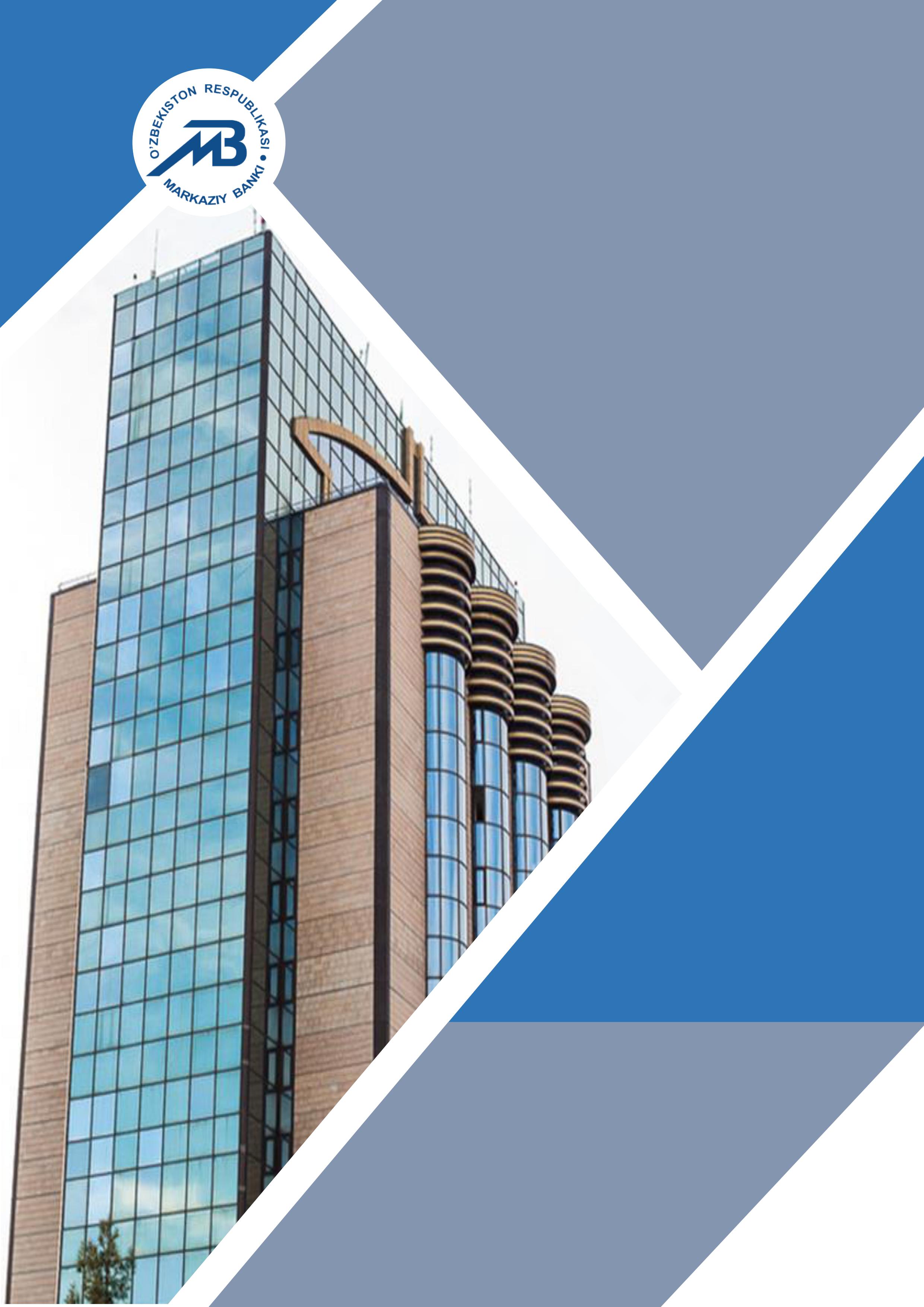 hINTRODUCTIONThis publication is prepared by Foreign exchange regulation and balance of payments department of the Central Bank of the Republic of Uzbekistan. The publication provides information on the balance of payments and international investment position, as well as total external debt in the I half of 2020, which was compiled in accordance with the sixth edition of the Balance of Payments and International Investment Position Manual (BPM6. IMF, 2009).While performing a comparative analysis, some relative indicators, as well as expert opinions on the observed changes were presented to facilitate the understanding of the data in the context of overall economic conditions. Methodological comments on balance of payment, as well as sources of information and explanations to compiled data are given in a separate section at the end of the publication.Previously published historical series are adjusted when accounting methodology is changed and/or additional data is received. Wherein reports received on transactions between residents and nonresidents, information provided by business entities, detected statistical discrepancies and foreign trade data refinement are the sources for an update of previously published series.The data, presented in the publication, is relevant as of September, 2020.Due to rounding of data provided in the tables of this review, minor discrepancies between the result and the sum of the summands are possible.Statistical tables on the analytical presentation of the balance of payments and international investment position and the total external debt are provided on the website of the Central Bank of the Republic of Uzbekistan http://www.cbu.uz/. In addition, statistical tables on the standard and analytical presentations of the balance of payments and international investment position are available on http://data.imf.org/.For questions and proposals concerning the publication, please, contact the foreign currency regulation and balance of payments department of the Central Bank of the Republic of Uzbekistan by the following phone numbers or e-mail addresses:Any questions and proposals can also be sent to e-mail address val@cbu.uz.The publication is published quarterly following the reporting quarter 
and available in Uzbek, Russian and English. The Central Bank expresses its gratitude to ministries, agencies, 
and organizations for cooperation in providing information for preparation of balance of payments, international investment position of the Republic of Uzbekistan and total external debt and looks forward to further effective cooperation.TABLE OF CONTENTSANNOTATION	5I. BALANCE OF PAYMENTS OF THE REPUBLIC OF UZBEKISTAN	6CURRENT ACCOUNT	6GOODS	8SERVICES	13PRIMARY INCOME	15SECONDARY INCOME	16CAPITAL ACCOUNT	17FINANCIAL ACCOUNT	18DIRECT AND PORTFOLIO INVESTMENT	19OTHER INVESTMENTS	20II. INTERNATIONAL INVESTMENT POSITION OF THE REPUBLIC OF UZBEKISTAN	24GENERAL GOVERNMENT	25BANKING SECTOR	26OTHER SECTORS	27III. EXTERNAL DEBT OF THE REPUBLIC OF UZBEKISTAN	29BALANCE OF PAYMENTS IN 2019 AND THE FIRST HALF OF 2020	33INTERNATIONAL INVESTMENT POSITION IN 2019 AND THE FIRST HALF OF 2020	36FOREIGN MERCHANDISE TRADE TURNOVER IN 2019 AND THE FIRST HALF OF 2020	40STRUCTURE OF MERCHANDISE EXPORTS AND IMPORTS IN THE FIRST HALF OF 2019 – 2020	41EXPORTED GOODS WITH HIGH COEFFICIENT OF PRODUCT CONCENTRATION 
FOR THE FIRST HALF OF 2019 AND 2020	43IMPORTED GOODS WITH HIGH COEFFICIENT OF PRODUCT CONCENTRATION 
FOR THE FIRST HALF OF 2019 AND 2020	46REGIONAL STRUCTURE OF INTERNATIONAL MERCHANDISE TRADE 
FOR THE FIRST HALF OF 2019- 2020.	51EXTENDED CLASSIFICATION OF BALANCE OF INTERNATIONAL SERVICES 
FOR THE FIRST HALF OF 2019 – 2020	56PERSONAL TRANSFERS FOR THE FIRST HALF OF 2019 - 2020	59BALANCE OF PRIMARY INCOME FOR THE FIRST HALF OF 2019 - 2020	61BALANCE OF SECONDARY INCOME FOR THE FIRST HALF OF 2019-2020	62NET INFLOWS OF FOREIGN DIRECT INVESTMENT IN THE FIRST HALF OF 2019-2020*	63INTERNATIONAL INVESTMENT POSITION IN THE FIRST HALF OF 2020	64INTERNATIONAL INVESTMENT POSITION OF GENERAL GOVERNMENT SECTOR 
IN THE FIRST HALF OF 2020	65INTERNATIONAL INVESTMENT POSITION OF BANKING SECTOR IN THE FIRST HALF OF 2020	66INTERNATIONAL INVESTMENT POSITION OF OTHER SECTORS IN THE FIRST HALF OF 2020	67INFORMATION ON RECEIPTS AND PAYMENTS OF PRIVATE EXTERNAL DEBT 
IN THE FIRST HALF OF 2020	68FORECAST OF FUTURE PAYMENTS OF PRINCIPAL DEBT AND INTEREST	69METHODOLOGICAL COMMENTS	76GLOSSARY OF TERMS	83ANNOTATION The main factors that influenced the formation of the balance of payments indicators of the Republic of Uzbekistan in the I half of 2020 were changes in the internal and external conditions associated with the ongoing of the global pandemic COVID-19, which led to a reduction in foreign trade, a slowdown in global business activity and an increase in financial risks.In addition, taking into account the fact that in the first half of 2020 the introduction of quarantine measures was local in nature, the risk of a negative effect on cross-border money transfers did not materialize and transfers to residents remained at the level of corresponding period of 2019. Also observed positive dynamics in world gold prices partially offset the decline in exports.Under the influence of the above factors, the current account formed with a deficit of USD 2.0 billion (USD 1.8 billion in the first half of 2019). At the same time, the negative trade balance and balance of international services (USD 4.2 billion) was partially offset by the positive balance of primary and secondary income (USD 2.2 billion). Moreover, the negative balance of the financial account amounted to USD 2.5 million due to the growth of financial liabilities of residents (USD 3.8 billion), as well as the acquisition of financial assets by residents (USD 1.3 million).The net international investment position of the Republic of Uzbekistan as of July 1, 2020 equaled USD 13.8 billion. An analysis of the international investment position by sectors of the economy showed that in the first half of 2020, the general government and other sectors retain the position of «net creditor», while the banking sector is a «net borrower».As of July 1, 2020, the total external debt of the Republic of Uzbekistan accounted for USD 27.6 billion, USD 17.5 billion of which is government sector debt, whereas USD 10.1 billion is private external debt.I. BALANCE OF PAYMENTS OF THE REPUBLIC OF UZBEKISTANCURRENT ACCOUNTAccording to the results of the I half of 2020, the current account had a deficit which amounted to USD 2.0 billion (USD 1.8 billion in the I half of 2019). It was observed that the increase in the negative current account balance is explained by a more intensive recovery of imports compared to exports, a decrease in primary income, as well as the preservation of the volume of cross-border remittances at the level of the corresponding period of 2019.Figure 1BALANCES OF CURRENT ACCOUNT COMPONENTS(mln. USD)In the I half of 2020, in terms of current account income across all components, a decrease was observed compared to the same indicators of the corresponding period of the previous year, while in terms of current account expenditure for such components as goods, services and secondary income there was a decrease, and for primary income there was an increase. (Table 1).Table 1STRUCTURE OF CURRENT INCOME AND CURRENT EXPENSES (mln. doll.)* including gas USD 221.2 million, precious metals (gold) USD 2.1 billionThus, according to the results of the I half of 2020, the negative trade balance according to the BPM6 methodology, amounted to USD 4.2 billion. At the same time, the positive balance of primary and secondary income equaled USD 2.2 billion.GOODSIn the I half of 2020, foreign trade in goods (including trade of precious metals (gold) and adjustments) amounted to USD 13.8 billion (USD 16.5 billion in the I half of 2019). Volume of exports and imports amounted to USD 5.2 billion and USD 8.6 billion, respectively. Thus, the negative trade balance of goods amounted to USD 3.4 billion.The volume of exports of goods decreased by 20% as compared to the I half of 2019. Shares of gold and gas in exports amounted to 41% and 4% respectively. Furthermore, due to a sharp decline in world energy prices and drop in demand from major consumers, there was a decrease in the export volume of gas by 77% in comparison with the I half of 2019.The volume of export of goods (without export of gold and adjustments), in the I half of 2020 compared to the previous year, decreased by 29 % (growth in the I half of 2019 was equal to 17%). (Figure 2).Figure 2COMPONENTS OF GOODS EXPORTS(mln. USD)Volume of import of goods reduced by 13% compared to the I half of 2019 
(in the I half of 2019, an increase of 26% was observed) (Figure 3).Figure 3COMPONENTS OF GOODS IMPORTS(mln. USD)Moreover, in the I half of 2020, 78% of total exports of goods (excluding non-monetary gold) comprised exports to six countries such as China and Russia - 18% each, Turkey - 14%, Kazakhstan and Kyrgyzstan - 9% each and Afghanistan - 6% (Figure 4).Furthermore, the group of goods «precious metals and stones» occupied a significant share in the structure of export of goods – USD 2.2 billion (USD 2.2 billion in the first half of 2019), «textiles and textile products» – USD 925.1 million (USD 1.0 billion in the first half of 2019), «vegetable products» – USD 537.2 million (USD 788.4 million in the first half of 2019) and «mineral products» – USD 334.4 million (USD 1.1 billion in the first half of 2019), and all these product groups accounted for 77% of the total exports of goods (80% in the I half of 2019) (Figure 5).The predominance of commodities in the volume of exports (gold and natural gas) amounted to 45% of the total volume of exports, 41% of which accounted for gold and 4% for natural gas. Moreover, 91% of the total volume of natural gas exports accounted for China, 
8% for Tajikistan and 1% to Kyrgyzstan.Figure 4MAIN EXPORT DESTINATIONS(without the export of non-monetary gold) (mln.USD) Figure 5MAJOR GROUPS OF EXPORTED PRODUCTS(normalized to total volume of export)(mln.USD)Besides, the group of goods «machinery, equipment, mechanisms» occupied a significant share in the structure of import of goods – USD 2.9 billion (USD 3.4 billion in the first half of 2019), «base metals and products of them» – USD 1.1 billion (USD 1.4 billion in the first half of 2019), «products of the chemical industry»  – USD 1.0 billion (USD 1.0 billion in the first half of 2019 ), and all these groups of goods amounted to 55% of the total volume of imports of goods (54% in the first half of 2019) (Figure 6).Figure 6MAJOR GROUPS OF IMPORTED PRODUCTS(normalized to total volume of import)(mln.USD) Compared to the I half of 2019, import of goods from all major trading partners decreased, with the exception of Russia (an increase of 11%). The reason for this reduction was the slowdown in economic activity during the reporting period.Herewith, the volume of imported goods from China reduced by 13%, from the Republic of Korea – 22%, from Kazakhstan – 20%, from Turkey –  24% and from Germany – 
18% (Figure 7). The total share of these countries in imports in the I half of 2020 amounted to 73%, 22% of which accounted for Russia, 22% for China, 12% for the Republic of Korea, 9% for Kazakhstan, 5% for Turkey and 3 % for Germany. (In the I half of 2019, the total shares of these countries in the volume of imports was 71%, of which 17%, 22%, 13%, 10%, 6% and 3% accounted for each respectively). At the same time, the share of European countries increased from 23% to 24%, which was related to an decrease in the shares of main trading partners in the volume of imports.Figure 7MAIN IMPORT DESTINATIONS(mln.USD) SERVICESThe deficit in international trade with services recorded a decrease by 22% compared to the I half of 2019 and amounted USD 838.4 million, mainly due to a decrease in the total volume of foreign trade turnover in international services. Transport and travel-related services remained historical dominant in the structure of exports and imports of services. (Figures 8, 9).Figure 8MAIN TYPES OF EXPORTED SERVICES(mln.USD)During the reporting period, volume of exported services amounted to USD 907.0 million (USD 1.4 billion in the I half of 2019), while their imports amounted to 
USD 1.7 billion (USD 2.5 billion in the I half of 2019). Transport services and services related to tourism (travel) accounted for about 82% of the total export and import of services. At the same time, as a result of the worsening global epidemiological situation and the suspension of passenger air and rail services, the share of international services related to tourism (travel) decreased both in exports (by 19%) and in imports (by 11%). Thus, the travel services sector remains the most vulnerable and continues to suffer significant losses during the coronavirus pandemic.Figure 9MAIN TYPES OF IMPORTED SERVICES (mln.USD)The imports of transportation services were traditionally dominated by services provided by rail and air transports. The volume of imports of transport services by rail amounted to USD 542.3 million (USD 582.1 million in the I half of 2019), by air transport – USD 116.7 million (USD 220.3 million in the I half of 2019), while volume of other types of transport services accounted for USD 190,9 million (USD 377.9 million in the I half of 2019). PRIMARY INCOMEPositive balance of primary income in the I half of 2020 was equal to 
USD 113.1 million (USD 731.4 million in the I half of 2019) (Figure 10). The reduction in the balance of primary incomes is associated with a decrease in the amount of short-term workers and an increase in the income of non-residents on external loans and investments.In the I half of 2020, the main source of the «Income» component was wages received by short-term workers of Uzbekistan abroad, which amounted to USD 889.6 million 
(USD 1.4 billion in the I half of 2019).Investment income of residents equaled USD 106.9 million (USD 152.2 million in the 
I half of 2019), USD 101.0 million of which (USD 146.1 million in the I half of 2019) was received from the placement of international reserves. The remaining part of income was mainly earned from correspondent accounts and deposits of residents in foreign banks.Figure 10CHANGES IN PRIMARY INCOME COMPONENTS(mln. USD)Moreover, investment income of non-residents in Uzbekistan amounted to 
USD 834.6 million (USD 803.7 million in the I half of 2019). the growth was observed mainly due to income from loans and borrowings, including from sovereign bonds of Uzbekistan and Eurobonds of commercial banks (USD 422.6 million in the I half of 2020, USD 319.6 million for the I half of 2019). In addition, direct investment income amounted to USD 409.6 million 
(USD 483.5 million in the I half of 2019).Reinvested earnings of foreign investors in the considered period was equal to 62% of total amount of income from direct investment (60 % was in the I half of 2019).SECONDARY INCOMEThe positive balance of secondary income amounted to USD 2.1 billion (USD 2.2 billion in the I half of 2019). The positive balance remains stable mainly due to cross-border remittances of long-term workers.These transfers make up the bulk of the components of the secondary income and are gratuitous transfers to individuals-residents (households) from abroad. Besides, transfers to households are mainly carried out through international money transfer systems. In turn, analysis show that, paid transfers are transfers, which were sent by residents to non-residents. (Figure 11).Figure 11CURRENT TRANSFERS(mln. USD)Receipts of secondary income in the I half of 2020, as in previous periods, have seasonal characteristics. Also, part of the cross-border remittances received by citizens of Uzbekistan are sent by their relatives permanently residing or living abroad (Figure 12).It should be noted that, in practice, remittances can be used not only by short-term workers to send assistance to their families and non-residents (who include workers that have been abroad for more than 1 year) to send personal transfers to residents, but also can be used for the purpose of making settlements on foreign trade operations. In this regard, the amount of remittances and cash imports of foreign currency by individuals-residents is reduced by the amount estimated on the basis of the survey of shuttle exports, amounting to 
USD 26 million in the I half of 2020.At the same time, the restriction of movement of individuals across the border of Uzbekistan within the framework of introduced quarantine measures and, accordingly, the reduction in import of foreign currency cash, served as the main reason for preservation of the volume of received cross-border money transfers at the level of the first half of 2019.Figure 12MAIN SOURCES OF RECEIPTS OF INDIVIDUALS(mln. USD)CAPITAL ACCOUNTThe positive balance of the capital account in the first half of 2020 amounted to 
USD 15.2 million (USD 169.7 million in 2019) as a result of large transfers. FINANCIAL ACCOUNTAccording to the results of the I half of 2020, the negative balance of the financial account amounted to USD 2.5 billion (reduction accounted for USD 1.6 billion in comparison with the previous year). The growth in net acquisition of liabilities exceeded the growth in assets by 3 times. The main reason for the continued deficit of the financial account is the growth of liabilities on loans and borrowings in the amount of USD 3.1 billion (of which USD 1.7 billion falls on the government sector) and foreign direct investment - by USD 750 million. In operations of international reserve assets in the I half of this year there was a slight increase in the foreign exchange component in the amount of USD 26 million. (Table 2). Table 2STRUCTURE OF CURRENT RECEIPTS AND CURRENT EXPENSES(mln. USD)DIRECT AND PORTFOLIO INVESTMENTNet inflows of foreign direct investment in the I half of 2020 amounted to 
USD 750 million. The attraction of foreign direct investment to the country was to some extent offset by the repatriation of parts of the investments made under production sharing agreements (PSA). Against the backdrop of the crisis in the global economy, net foreign investment in capital decreased by 2 times, while the volume of reinvestment of income by foreign investors remained almost at the level of the first half of 2019. In the structure of liabilities on direct investments, there was an increase (1.5 times) in debt instruments. Thus, during the coronavirus pandemic, financial support in the form of loans from parent companies amounted to USD 96 million. At the same time, due to a decrease in natural gas production due to a drop in demand from China, net payments under the PSA amounted to just under USD 100 million. (Figure 13). Figure 13CHANGE IN DIRECT INVESTMENT COMPONENTS(mln. USD)A slight net increase in portfolio investment liabilities was mainly due to injections into the banking and non-financial sectors of the economy, as well as adjustments to the amount of coupon payments on international bonds of the Republic of Uzbekistan and Eurobonds of the banking sector issued a year earlier. As a result, at the end of the first half of 2020, 
the balance of portfolio investment transactions was negative in the amount of USD 13 million.OTHER INVESTMENTSAssetsNet increase of assets in the item «Other investments» amounted to 
USD 1.2 billion in the I half of 2020. Main components of the item «Other investments» were currency and deposits of residents, as well as trade credits and advances (accounts receivable), which grew by USD 830 million and USD 414 million respectively.The analysis of the component «Currency and deposits» by sectors of the economy showed that the main volume of operations falls on other sectors, since growth of the population savings in foreign currency are taken into account in this sector. At the same time, if the assets of the population in foreign currency are constantly increasing due to the repatriation (return) of incomes of citizens of the Republic of Uzbekistan working abroad, then the volume of receipts and expenditures of funds from the foreign accounts of residents - legal entities by the end of 6 months of 2020 balanced each other. (Figure 14).Figure 14NET CHANGES IN THE COMPONENT “CURRENCY AND DEPOSITS”(mln. USD)Net changes in the currency and deposits of the banking sector (balances of correspondent accounts and cash departments) were mainly formed as a result of the need to make payments on import operations of residents. At the same time, taking into account the decrease in interest rates in the world money markets, the volume of interbank deposits in foreign financial institutions turned out to be insignificant. As a result, at the end of the first half of 2020, net assets of Uzbek banks in foreign currency and deposits decreased by 
USD 118 million.The balance of operations on trade credits and advances provided to non-residents under foreign trade contracts was positive and amounted to USD 414 million. This increase in accounts receivable may be due to delays in production associated with the introduced quarantine measures.LiabilitiesIn the I half of 2020, net increase of liabilities of «other investments» section accounted for USD 3.1 billion (increased by USD 358 million). This growth was largely driven by a sharp increase in the «Loans and borrowings» component, which accounted for 97% of the cumulative increase.An analysis of the «loans and borrowings» component by sector of the economy showed that the rate of borrowing accumulation by the general government sector was lower than the level of the I half of 2019. Thus, the net acceptance of liabilities on external loans of the government sector amounted to USD 1.7 billion (USD 2,2 billion a year earlier). These funds are intended to be used to mitigate the effects of the global pandemic, health-care system support and to further finance state targeted programs for the development of industries and regions (infrastructure projects). (Figure 15).The net growth of liabilities on loans and borrowings of the banking sector during 
January–June of 2020 was equal to USD 1.5 billion, which is 2 times more compared to the same indicator in 2019. This growth was associated with the intensification of the activities of domestic banks to attract funds from foreign banks and international financial institutions for subsequent refinancing. The balance of foreign borrowing operations of other sectors remained negative 
(USD 248 million), which is explained by the onset of maturity of large loans received by enterprises in oil and gas sector. The net increase in liabilities on the item "Trade credits and advances" (accounts payables) for the first half of 2020 amounted to USD 70 million.This is due to the fact that despite the decrease in foreign trade turnover and the repayment of a significant part of the debt to non-residents in the second quarter of this year, during the period of introduction of quarantine measures, residents could accumulate advance payments under export contracts and liabilities payable under import contracts.It is necessary to note that the growth of trade credits and the growth of foreign currency savings of the population are partially compensated. For this reason, flows on trade credits and advances, as well as household savings in foreign currency are reflected taking into account the abovementioned factors.Figure 15NET CHANGES IN THE COMPOSITION OF “LOANS AND BORROWINGS” COMPONENT(mln. USD)II. INTERNATIONAL INVESTMENT POSITION OF THE REPUBLIC OF UZBEKISTANIn the first half of 2020, the total volume of foreign assets and external liabilities of the country amounted to USD 52.2 billion and USD 38.4 billion respectively. In this regard, the net investment position of the Republic of Uzbekistan increased by USD 1.7 billion and as of July 1 of this year amounted to USD 13.8 billion. Analysis of changes in the net investment position for considered period showed that despite the negative balance of the financial account, non-operational changes had a positive impact on the improvement of international investment position of the country.An analysis of the international investment position by sectors of the economy showed that in the I half of 2020, the general government sector and other sectors remained as «net creditor» , whilst banking sector was «net borrower». (Figure 16).Figure 16NET INVESTMENT POSITION BY SECTOR OF ECONOMY(mln. USD)Moreover, it should be noted that despite the active attraction of external borrowings by the state and banking sectors, the improvement in the net investment position was mainly due to the positive dynamics of the world gold price.GENERAL GOVERNMENTAssetsIn the first half of 2020, total assets of the general government sector increased by 
USD 3.2 billion, due to the positive impact of revaluation of monetary gold. So, in case of continued price volatility on energy resources from the beginning of this year, as well as the sharply increased volatility of quotations in international financial markets, the price of gold, as a "safe asset", increased from 1511.5 to 1770.7 dollars / troy ounce, which had a positive effect on the investment position of the public sector management (Figure 17).Figure 17WORLD PRICE OF GOLD DYNAMICS(USD/tr. ounce)LiabilitiesLiabilities of general government mainly consist of government external debt. So, as a result of attracting new borrowings, liabilities to non-residents on loans and borrowings increased by USD 1.7 billion, while in portfolio investments there was a reduction in the market price as a result of a decrease in quotations on international bonds by USD 13 million.BANKING SECTORAssetsIn the I half of 2020 the external claims of commercial banks decreased by 
USD 130 million, and stood by USD 2.0 billion as of July 1, 2020. The reason for this decrease is the reduction in the balance of currency and deposits in cash offices and on nostro accounts in foreign banks, due to the growth in the volume of payments on import transactions and the repayment of external liabilities by residents. LiabilitiesIn the I half of 2020, external liabilities of the banking sector increased by USD 1.6 billion. As analysis showed the growth of liabilities was observed in the components such as «Loans and borrowings» (increased by USD 1.5 billion) and «Currency and deposits» (increased by USD 40 million), as well as «Direct Investments» (growth due to injections into the equity capital of banks - USD 37 million).Thus, as of July 1, 2020, the share of loans and borrowings from foreign banks and international financial institutions in the structure of the banking sector's liabilities to non-residents increased from 79% to 84%. (Figure 18).OTHER SECTORSAssetsIn the structure of foreign assets of other sectors in the I half of 2020, an increase amounted to USD 1.4 billion. The growth in assets in the component "Currency and deposits" in the amount of USD 957 million, which increased due to the repatriation (return) of incomes of citizens of the Republic of Uzbekistan working abroad, was offset by the expenses of funds from foreign accounts of residents - legal entities. An increase in the amount of USD 414 million (USD 333 million a year earlier) was also recorded in the «Trade credits and advances» (accounts receivable) component.LiabilitiesForeign liabilities of other sector in January-June 2020 declined by USD 622 million. The reduction of liabilities was observed mainly due to the changes in the «Direct investments» (USD 360 million) and «Loans and borrowings» (USD 248 million) components, whilst there was an increase by USD 70 million in the «Trade credits and advances» component.In addition, it is important to note that the growth of trade credits and the growth of the balance of household savings in foreign currency are partially offset, as part of the imported goods can be paid in cash.In the «Direct Investment» component, the amount of receipt from foreign investors under the PSA was USD 180 million, and the accrual of compensation payments to foreign investors amounted to USD 279 million. Thus, in the PSA enterprises, the net decrease in investment was equal to USD 99 million. At the same time, due to the reduction in gas production by PSA companies against the backdrop of an unfavorable environment in world prices for energy resources and a drop in demand in China due to the coronavirus pandemic, the volume of asset repatriation in the second quarter of this year dropped sharply.For non-financial enterprises, with the exception of PSA enterprises, in the I half of 2020, the net inflow of foreign direct investment in share capital was USD 497 million, reinvestment of income was USD 256 million, and investments in the form of debt instruments from parent companies were equal to USD 96 million. Thus, the net growth in investment in non-financial enterprises, with the exception of PSA enterprises, was equal to USD 849 million.For non-banking financial institutions, net growth in investments in share capital (insurance and leasing companies) amounted to USD 2,4 million. Reinvested earnings increased by USD 263 thousand. Furthermore, there were other negative non-operational changes in external liabilities of direct investments of other sectors in the amount of USD 1.1 billion, which are associated with the detected statistical errors in the data for previous periods. As a result, 
as of July 1, 2020, the balance of foreign direct investment was adjusted in the direction of decrease by USD 360 million.A decrease in liabilities on loans and borrowings accounting for USD 248 million was due to the maturity of loan repayment on the external debt of the private sector.III. EXTERNAL DEBT OF THE REPUBLIC OF UZBEKISTANTotal external debt reflects the liabilities of residents to nonresidents, which require the payment of principal debt and interests. Total external debt includes the debt of government and private sector. The analysis of change of total external debt showed that during 2013-2017 the increase in debt was observed in both government and private sectors. However, in 2018 the private external debt experienced a decrease due to the maturity of debt of oil, gas and energy industry enterprises. Since 2019, private sector debt started to increase again, mostly, owing to the growth in borrowings of commercial banks.In the first half of 2020, government external debt also maintained a growth trend. This process is explained by the attraction of new external borrowings to mitigate the socio-economic impact of the crisis caused by the spread of the COVID-19 virus and to finance government programs for the development of industries and regions. (Figure 19).Figure 19TIME SERIES OF TOTAL EXTERNAL DEBT OF THE REPUBLIC OF UZBEKISTAN(bln. USD)The volume of total external debt of the Republic of Uzbekistan as of July 1, 2020 stood at USD 27.6 billion, showing an increase by 12.7% or USD 3.1 billion in comparison with the beginning of 2020 (Table 3).Table 3STRUCTURE AND CHANGE OF TOTAL EXTERNAL DEBT (mln. USD)The structure of external debt on the basis of maturity is given in Table 4.Table 4THE STRUCTURE OF EXTERNAL DEBT ON THE BASIS OF MATURITY(as of July 1, 2020)Increase in external debt of the government sector in the I half of 2020 accounted for USD 1.7 billion. Due to global pandemic and slowdown in economic activity, the market value of sovereign bonds of Uzbekistan decreased against beginning of 2020 as a result of lower quotations in international financial markets.External debt of private sector grew by USD 1.4 billion due to increase in attraction of debts mainly by banking sector.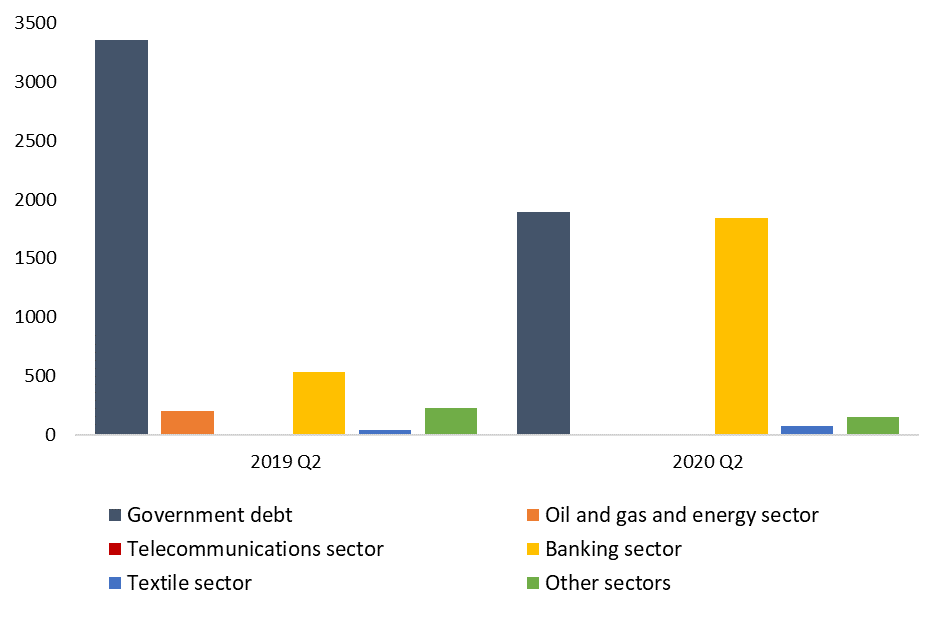 It is important to note that in the I half of 2020 the private sector attracted loans in the amount of USD 2.1 billion. Borrowings, mainly, were attracted by commercial banks – USD 1.8 billion, textile enterprises – USD 71 million, and other sectors of the economy – USD 154 million (Figure 20).In addition, during the considered period, the government sector made principal payments in the amount of USD 261 million and interest payments in the amount of 
USD 168 million (Figures 21, 22).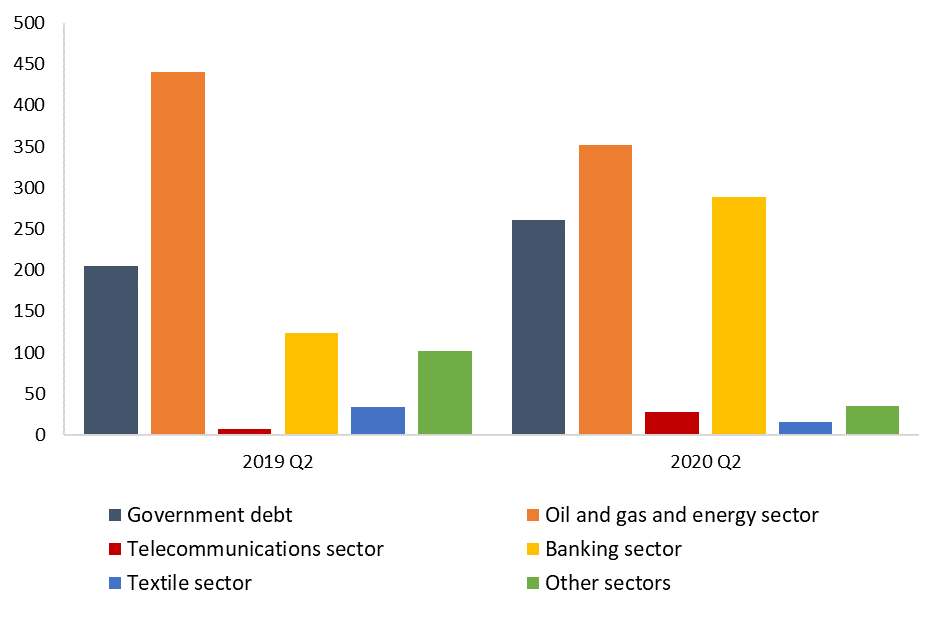 The private sector made principal debt payments in the amount of USD 719 million and interest payments in the amount of USD 195 million. Besides, oil and gas and energy sector enterprises as well as banking sector are continuing to make the majority of principal and interest payments (Figures 21, 22).Appendices 13.1–13.8 present data on the receipts and repayment of private foreign debt in the first half of 2020, as well as forecasts for the repayment of principal and interest on private external debt by type of creditors and borrowers in accordance with international reporting system.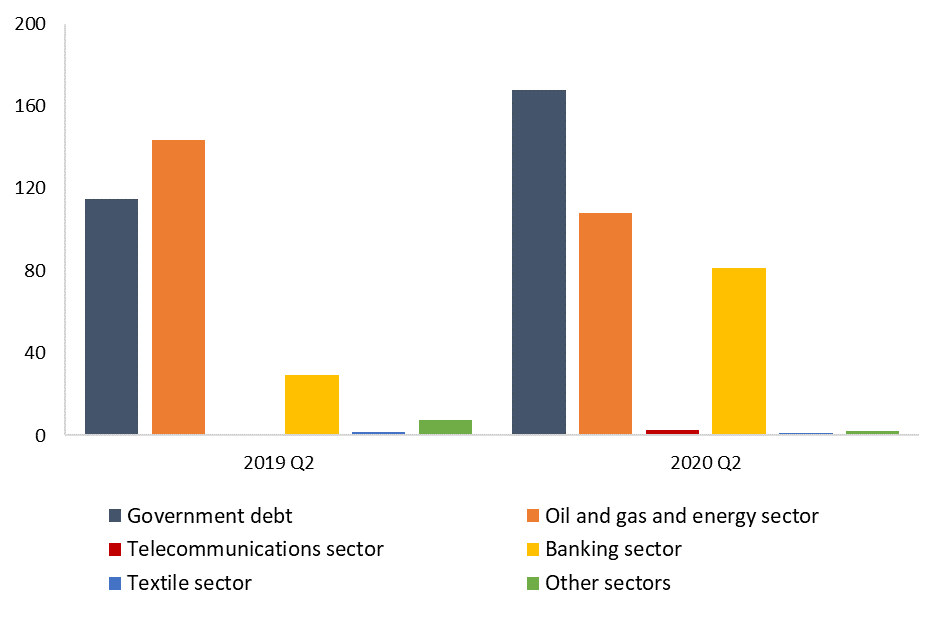 Addenda 1BALANCE OF PAYMENTS IN 2019 AND THE FIRST HALF OF 2020(analytic presentation)(mln. USD)This statistic report uses analytic presentation, described in the 6th edition of the Balance of Payments Manual (BPM6).Addenda 2INTERNATIONAL INVESTMENT POSITION IN 2019 AND THE FIRST HALF OF 2020(mln. USD)Addenda 3FOREIGN MERCHANDISE TRADE TURNOVER IN 2019 AND THE FIRST HALF OF 2020(mln. USD)Addenda 4STRUCTURE OF MERCHANDISE EXPORTS AND IMPORTS IN THE FIRST HALF OF 2019 – 2020(mln. USD) *Concentration coefficient is calculated as square root of the sum of the squares of exports/imports ratios of individual product groups to their total volumes. Coefficient growth means increase of certain product groups in total volume.Addenda 5.1EXPORTED GOODS WITH HIGH COEFFICIENT OF PRODUCT CONCENTRATION 
FOR THE FIRST HALF OF 2019 AND 2020(mln. USD)Addenda 5.2IMPORTED GOODS WITH HIGH COEFFICIENT OF PRODUCT CONCENTRATION 
FOR THE FIRST HALF OF 2019 AND 2020(mln. USD)Addenda 6REGIONAL STRUCTURE OF INTERNATIONAL MERCHANDISE TRADE FOR THE FIRST HALF OF 2019- 2020.(mln. USD.) * without adjustments for CIP / FOB, shuttle export / import and goods purchased in ports  Addenda 7EXTENDED CLASSIFICATION OF BALANCE OF INTERNATIONAL SERVICES FOR THE FIRST HALF OF 2019 – 2020(mln. USD)Addenda 8PERSONAL TRANSFERS FOR THE FIRST HALF OF 2019 - 2020 (cross-border money transfers of individuals)(mln. USD)Addenda 9BALANCE OF PRIMARY INCOME FOR THE FIRST HALF OF 2019 - 2020(mln. USD)Addenda 10BALANCE OF SECONDARY INCOME FOR THE FIRST HALF OF 2019-2020(mln. USD)Addenda 11NET INFLOWS OF FOREIGN DIRECT INVESTMENT IN THE FIRST HALF OF 2019-2020*(mln. USD)* data reflects difference in receipt flows and repatriation of investment and differs from results of other surveys, conducted by State statistics committee for calculation of mastered investments. The survey conducted based on the methodology of balance of payments collects information only on net changes in non-residents’ investment amount in capital.** net change in investment of foreign investors in capital of non-financial companies as well as retained earnings are determined on the basis of a survey conducted by State statistics committee.Addenda 12.1INTERNATIONAL INVESTMENT POSITION IN THE FIRST HALF OF 2020(detailed by main components)(mln. USD)Addenda 12.2INTERNATIONAL INVESTMENT POSITION OF GENERAL GOVERNMENT SECTOR IN THE FIRST HALF OF 2020(detailed by main components) (mln. USD)Addenda 12.3INTERNATIONAL INVESTMENT POSITION OF BANKING SECTOR IN THE FIRST HALF OF 2020(detailed by main components)(mln. USD)Addenda 12.4INTERNATIONAL INVESTMENT POSITION OF OTHER SECTORS IN THE FIRST HALF OF 2020(detailed by main components) (mln. USD)Addenda 13.1INFORMATION ON RECEIPTS AND PAYMENTS OF PRIVATE EXTERNAL DEBT IN THE FIRST HALF OF 2020(Type of borrower: all borrowers)(mln. USD)Addenda 13.2FORECAST OF FUTURE PAYMENTS OF PRINCIPAL DEBT AND INTEREST(Type of borrower: all borrowers)Addenda 13.3INFORMATION ON RECEIPTS AND PAYMENTS OF PRIVATE EXTERNAL DEBT IN THE FIRST HALF OF 2020
(Type of borrower: banks) (mln. USD)Addenda 13.4FORECAST OF FUTURE PAYMENTS OF PRINCIPAL DEBT AND INTEREST
(Type of borrower: banks)Addenda 13.5INFORMATION ON RECEIPTS AND PAYMENTS OF PRIVATE EXTERNAL DEBT IN THE FIRST HALF OF 2020
(Type of borrower: enterprises with direct investments) (mln. USD)Addenda 13.6FORECAST OF FUTURE PAYMENTS OF PRINCIPAL DEBT AND INTEREST
(Type of borrower: enterprises with direct investments)Addenda 13.7INFORMATION ON RECEIPTS AND PAYMENTS OF PRIVATE EXTERNAL DEBT IN THE FIRST HALF OF 2020
(Type of borrower: all borrowers, except for banks and enterprises with direct investments)(mln. USD)Addenda 13.8FORECAST OF FUTURE PAYMENTS OF PRINCIPAL DEBT AND INTEREST
(Type of borrower: all borrowers, except for banks and enterprises with direct investments)METHODOLOGICAL COMMENTSSince 2018, the Central bank started the compilation of the balance of payments, international investment position and external debt in accordance with the Balance of Payments and International Investment Position Manual (BPM6. IMF, 2009).The purpose of compiling external sector statistics (balance of payments and international investment position) is to provide an integrated foundation for analyzing the foreign economic activity of the country, including its indicators, exchange rate policy, reserve management and external vulnerability to possible risksThe balance of payments, international investment position and external debt of the Republic of Uzbekistan are published on quarterly basis.Balance of payments, international investment position, and external debt statistics can be revised regularly based on the latest available data.The current methodological comments are derived from Balance of Payments and International Investment Position Manual (BPM6. IMF, 2009) and intended to help users to better understand the foundations, principles, and structure of the balance of payments.1.1. Methodological standards of the balance of payments The balance of payments (BOP) is a systemized, macroeconomic and statistical report, which reflects the summarized economic transactions between residents and non-residents for a certain period. The data is classified and compiled based on BPM6 and in accordance with the international standards. Definitions and main principles.The structure of balance of payments consists of the current account, the capital account and the financial account. The current account covers the trade balance of goods and services, as well as balances of primary and secondary income. The capital account reflects acquisition/disposal of non-produced, non-financial assets and capital transfers. The financial account is divided into direct investment, portfolio investment, financial derivatives, other investments and reserve assets.The sum of current and capital account balances is net lending to the rest of the world. Conceptually, it is equal to the balance of financial account. Financial account operations plus exchange rate, price and other changes reflect the difference between the beginning and the end stocks of the international investment position.An economic unit is considered as a resident unit when it has a center of economic interest and a permanent location in the economic territory of a country for more than one year. At the same time for individuals, residence is determined regardless of citizenship. The economic territory of a country consists of its geographic territory administered by a government and is subject to the same legislation. An individual or legal person is considered 
to have a center of economic interest within a country when they have some location – a dwelling, place of production or other premises – within the economic territory of the country for either indefinitely or over a finite but long period of time.Economic sectorsThe financial account components of the BOP – direct investment, portfolio investment, financial derivatives, and other investment – are disaggregated by the economic sector of the residents involved in the operations. Four economic sectors are distinguished:- Central bank – the Central Bank of Uzbekistan;- Deposit-taking corporations, except central bank - commercial banks of Uzbekistan;- General government – which comprises central government institutions and local public authorities;- Other sectors, subdivided in two categories: other financial corporations (microfinance organizations, insurance companies and others) and non-financial corporations, households and non-profit institutions serving households (NPISH)Types of Transactions-  exchanges – most transactions likely to be recorded in the balance of payments can be characterized as exchanges in which one transactor provides an economic value to another transactor and receives equal value in return. Most transactions reflected in the balance of payments can be characterized as exchanges;-  transfers – transactions in which one transactor provides economic value to another transactor and does not receive equivalent value in return;-imputed transactions – when transactions are imputed and entries are made in the balance of payments accounts when no actual payment occurs i.e. accrual of interest.The transactions mentioned above are reflected in the accounts of BOP as follows:Goods comprise transactions with goods that cross the border of the country and either involve change of ownership between residents and non-residents (general merchandise, goods procured by carriers, and non-monetary gold).Services cover all types of services that are performed by residents for nonresidents and vice versa and are divided into following categories:- manufacturing services of physical inputs owned by others (nonresidents);- maintenance and repair services not included elsewhere;- all types of transportation services (passenger, freight and others)- travel services (expenditures of nonresident travelers for business and personal purposes during their stay in Uzbekistan and expenses of resident travelers for business and personal purposes during their stay abroad).-  services of financial intermediaries;- remaining types of services (construction; insurance services; computer and information services; other business services; personal, cultural and recreational services; government services; and services not included in other categories)Primary income indicates two types of flows between residents and nonresidents:- compensation of employees in the form of salaries, wages or other benefits, in cash or in kind, paid by employers to employees when the parties have a different residency status. These remunerations also include taxes paid in the host country, which are reflected in an opposite side entry in the current transfers item. Employees’ expenditures in the host country are registered in the item “Travel” of article “Services”;- investment income covers income receivable, associated with residents’ holdings of external financial assets, or payable, associated with residents’ liabilities to nonresidents. Investment income consists of direct investment income, portfolio investment income, income on other investment and on reserve assets. Investment income is subdivided into dividends, reinvested earnings, interest and investment income attributable to policy-holders in insurance, pension schemes, and standardized guarantees, and to investment fund shareholders.Secondary income shows current transfers between residents and non-residents. It is an offsetting entry for real resources or financial items provided without quid pro quo by one economy to another. The most common examples of current transfers are grants and humanitarian aid and technical assistance. This component also covers current international cooperation, current taxes on income, personal transfers, social benefits, and net nonlife insurance premiums.Capital account shows capital transfers receivable and payable between residents and nonresidents, and the acquisition and disposal of non-produced, nonfinancial assets. Transfer is considered as capital if it is intended for acquisition of fixed assets or capital construction.Non-produced nonfinancial assets include intangible assets covering contracts, leases, licenses, and marketing assets; and natural resources (generally land).Financial account assets and liabilities cover functional categories: Direct investment, portfolio investment, financial derivatives, other investments and reserve assets. Direct investment is a category of international investment in which a resident entity in one economy (the direct investor) acquires a lasting interest in an entity resident in another economy (the direct investment enterprise). A direct investor in an enterprise is an investor that owns 10% or more of ordinary shares or voting power (for an incorporated enterprise) or the equivalent (for an unincorporated enterprise). The “direct investment” relationship is extended to enterprises in which goods and/or money are invested from enterprises associated with them: to capital investment between associated enterprises, branches and their head offices. Direct investment includes equity capital, reinvested earnings and other earnings. Portfolio investments are in the form of equity and investment fund shares and debt securities. Debt securities traded in international markets are recorded at market price. Financial derivatives are financial instruments that are linked to a specific financial instrument, indicator, or commodity and through which specific financial risks can be traded in financial markets in their own right. Financial derivatives comprise transactions with swaps, options, guarantees, deposits, etc., and are registered on a net basis.Other investments are primarily divided into net acquisition of financial assets and net incurrence of liabilities. Other investment covers other equity, currency and deposits, loans, insurance, pension, and standardized guarantee schemes, trade credit and advances, and other accounts receivable/payable.Other securities include investments that are not direct investments or reserve assets. Other securities are not in the form of securities; therefore, they are not included in securities.Currencies and deposits include all claims to the Central Bank and commercial banks, in some cases other institutional sectors, in the form of cash banknotes and coins, as well as deposits.Insurance, pension and standard guarantee programs include (a) insurance technical reserves (except life insurance), (b) rights to life insurance and annuity payments, (c) rights to receive a pension, (d) pension fund claims on companies, that manage pension funds, (e) eligibility for benefits not related to pension schemes, (e) provisions to cover standard guarantees.Trade credit and advances arise when payment for goods or services is not made at the same time as the change in ownership of a good or provision of a service. If a payment is made before the change of ownership, there is an advance.Other accounts receivable/payable includes accounts receivable or payable other than those included above.Special drawing rights (SDRs) are international reserve assets created by the IMF and allocated to members to supplement existing official reserves. SDRs are held only by the monetary authorities of IMF members and a limited number of international financial institutions.Reserve assets are those external assets that are readily available to and controlled by monetary authorities for meeting balance of payments financing needs, for intervention in exchange markets, and for other related purposes.The BOP is constructed on the basis of a double entry book-keeping system. Every recorded transaction is represented by two entries with equal values. One of these entries is recorded under credit; the other is recorded under debit. For example, in the case where an export operation was made, the transaction value in the BOP will be reflected as credit in “Export” and as debit in “Assets – currency and deposits”. The sum of all credit and debit entries should equal to zero. In practice, however, the accounts frequently do not balance. Data for balance of payments estimates are often obtained from different sources and, as a result, there may be a summary “net errors and omissions”.Credit entries are recorded for exports, primary and secondary income received and acquisition of non-produced non-financial assets.Debit entries are recorded for imports, primary and secondary income paid and disposal of non-produced non-financial assets.The international accounts follow net recording in the financial account. Net recording, means aggregations or combinations that show net changes (increases less reductions) in a particular financial asset or a liability category on the same side of the balance sheet. Transactions on financial assets and liabilities are shown under “Net acquisition of financial assets” and “Net incurrence of liabilities”. Net acquisition of assets equals increase of the asset less decrease of the same asset. Transaction with positive sign means increase, while negative sign – decrease. Calculation of net acquisition of financial liabilities are in the same way as assets are calculated.Market prices are the basis for valuation in the international accounts. Market prices for transactions are defined as amounts of money that buyers are willing to pay for acquiring something from sellers who, in his/her turn, has willing to sell. The exchanges are made between independent parties and on the basis of commercial considerations only.Time of transaction recording is real time or estimated time when ownership change occurred. This is the time when transaction was recorded in financial reports.Standard and analytical presentation of BOPStandard presentation - BOP items are grouped corresponding to national accounts and other macroeconomic statistics standard classifications.Analytical presentation denotes reorganization of standard BOP items in a way where international transactions balance is financed with international reserves, IMF or other international donor credits or other exceptional financing items.1.2. Sources of data and commentary on the compilation of components.The main sources of information for compiling balance of payments data are the State Customs Committee, State Statistics Committee, enterprises and operators’ data on production sharing agreements (PSA), State Border Protection Committee, State Personalization Center, Central Bank, Ministry of Finance, Ministry of Foreign Affairs, and other organizations.Along with the reports received, some changes are made to improve the quality of the data and ensure their compliance with the methodology.Data on imports/exports of goodsExport and import data are reflected in FOB prices in the balance of payments. Data on the import and export of goods are obtained from the State Customs Committee. CIF prices of imported goods are adjusted based on the coefficients calculated by weight, taking into account the mode of transport at the border and the region of shipment of goods.Official data received from the State Customs Committee are supplemented with data on gold exports and are adjusted based on estimates of the Central Bank regarding shuttle exports and imports, as well as additional data obtained and identified statistical discrepancies in mirror statistics for the main trading partners.Estimation of the value of goods imported/exported by individuals for subsequent resale is calculated as the product of the number of "shuttles" and the average value of the goods imported and exported by them. The average value has been derived on the basis of a quarterly survey conducted at border posts and airports in all regions of the country.International servicesInitial data for the exports and imports of transport services are obtained from the State Committee on Statistics. Additional data are obtained and calculations are made for the most significant and missing components. In particular:For transport services- estimations are made on the amount of imported air, rail and road transport services. For example, the import of air transport is calculated by multiplying the number of persons who entered and left the country by air, minus the number of citizens of Uzbekistan transported by the national carrier, to the average price of a ticket to the main countries of departure of citizens of Uzbekistan;- information on the amount of air transport exports is received from national air carrier, including the goods sold to foreign ships at airports in Uzbekistan and purchased by ships of Uzbekistan at foreign airports;- information on the amount and value of goods transported for non-residents is obtained from Uzbekistan Railways;- CIF-FOB corrections are added separately to the amount of imports for each mode of transport based on their share in total volume of imports.For travel services:- expenses of short-term workers during their stay abroad are added to the data of the State statistics committee on debit and credit of business travels;- the amount of exports and imports of personal travel services (tourism) are calculated based on data from the border service and the results of a survey on tourist statistics conducted by the State Statistics Committee in May 2018. Since the coefficients generated by the results of the tourist survey of residents also include the amount of transport expenses, they are deducted from the debit of travel services in order to avoid double counting.For other services:- to reflect information on public services not included elsewhere, information obtained from the Ministry of Foreign Affairs is used;- to reflect insurance services, data are obtained from insurance companies and adjustments are made if discrepancies are identified. In addition, the cost of the cargo insurance service, obtained while calculating the CIF-FOB adjustment, is included in insurance services.Primary income- calculation of primary income is carried out on the basis of the cross-border money remittances data, generated by the Central Bank and cash imports of foreign currencies, formed by the State Customs Committee until 2018. The data are complemented by an estimate of the income of residents working at embassies and international institutions in the territory of the Republic of Uzbekistan.Calculation of wages of short-term workers is carried out in the methodology recommended by the IMF expert during the technical assistance mission. At the same time, the number of citizens of Uzbekistan who went abroad to work during the reporting and previous three quarters are multiplied to decreasing coefficients in order to determine the quantity of short-term workers in the calculations. The estimated number of short-term workers is multiplied by the average amount of their income to determine the total amount of their earnings. This approach also enables the determination of their travel expenses and mandatory payments in the form of taxes and patent fees. - investment income is calculated on the basis of data from the Central Bank, commercial banks, the Ministry of Finance and enterprises operating on the basis of the PSA. Wherein, commercial banks provide data on accrued interest on unsecured private debt, while the Ministry of Finance presents data on accrued interest on loans attracted by the government or under its guarantee.Secondary income- personal transfers are calculated on the basis of cross-border money remittances data, generated by the Central Bank and cash imports of foreign currencies, formed by the State Customs Committee until 2018. The net earnings of short-term workers are deducted from the total amount of remittances into the country and the cash import of foreign currency by the citizens of Uzbekistan and the balance is indicated as a transfer;- data on grants in monetary form are presented by commercial banks, while humanitarian assistance received in the form of goods is obtained from the database of the State Customs Committee;- the Ministry of Finance provides information on the contributions of the Republic of Uzbekistan to international organizations.Capital account- information on capital transfers is compiled on the basis of data obtained from commercial banks and other sources of data.Financial accountDirect investment- data on direct investment are generated by using the results of a survey conducted by the State Statistics Committee. The form of the survey is based on the reporting forms recommended by the International Monetary Fund. Additionally, enterprises operating on the basis of PSA provide data on investments made. Furthermore, information on direct investment in commercial banks and other non-bank financial institutions is received from commercial banks and other non-bank financial institutions. Data on intercompany loans from related companies are submitted by commercial banks;- direct investments of enterprises of Uzbekistan abroad are insignificant. Moreover, the determination of their real volume from administrative data is not feasible.Portfolio investment- data on portfolio investments are generated by using the results of a survey conducted by the State Statistics Committee. The form of the survey is based on the reporting forms recommended by the International Monetary Fund. Information on portfolio investment in commercial banks and other non-bank financial institutions is received from commercial banks and other non-bank financial institutions. Data on market prices of traded securities are derived from Bloomberg.Other investment - data on external loans and balances of correspondent accounts are formed on the basis of data of the Central Bank, the Ministry of Finance and commercial banks; - trade credits and advances are calculated on the basis of data received from commercial banks.Reserve assets- source of information on reserve assets is the Central Bank.1.3. Methodological standards of international investment positionInternational Investment Position (IIP) of the Republic of Uzbekistan is compiled in accordance with the sixth edition of the Balance of Payments and International Investment Position Manual (BPM6, IMF,2009).The IIP shows the balance of the country's external financial assets and liabilities for a certain period of time. The IIP includes the full range of claims and obligations to non-residents from different institutional sectors: the Central Bank, depository corporations other than the Central Bank, the Government, and other sectors. The main articles of this report are identical to the articles of the financial account: direct investment, portfolio investment, financial derivatives, other investments and reserve assets.The difference between financial assets and liabilities of the economy is a net investment position. Thus, a sector in the IIP can either be a “net lender” or a “net borrower”.The IIP is compiled in the form of a table reflecting flows and balances of operations.1.4. Sources of information and the formation of data on the external debt of the Republic of UzbekistanThe external debt of the Republic of Uzbekistan consists of the outstanding balance of debt on foreign borrowings of residents of the Republic of Uzbekistan, as well as accrued but unpaid interest on those borrowings. External debt is divided into private sector external debt and government external debt. Government external debt includes loans received by the government or under the guarantee of the government of the Republic of Uzbekistan.The Ministry of Finance of the Republic of Uzbekistan provides data on the disbursements of funds, accrual of interest and payments related to the government external debt.The external debt of the private sector consists of external borrowings received without the guarantee of the government of the Republic of Uzbekistan, including debt on loans provided by foreign parent companies. Information on the external debt of the private sector is provided by commercial banks.Data on the external debt of the private sector are formed in the context of economic sectors (oil and gas and energy sector, banking, telecommunications, textile and other sectors).Also, banks provide data on the forecasts relating to the future repayment of principal and interest. 1.5. Legal basis of data compilation1. Laws of the Republic of Uzbekistan «On the Central bank of the Republic of Uzbekistan» and «On currency regulation» (new edition).2. Decree by the President of the Republic of Uzbekistan dated January 9, 2018 № УП-5296 
«On measures for fundamental improvement of activities of the Central bank of Uzbekistan.3. Decree by the President of the Republic of Uzbekistan dated September 12, 2017 
№ Р-5054 «On measures to ensure openness and transparency of economic and financial data on Republic of Uzbekistan»4. Decree of the Cabinet of Ministers 
of Uzbekistan dated April 3, 2018 № 263 
«On measures to ensure compilation of external sector statistics of the Republic of Uzbekistan».GLOSSARY OF TERMS(+998) 71 212-60-38j.fayzullaxodjaev@cbu.uzJ. FayzullaxodjaevDirector of Department(+998) 71 212-60-76r.mirzaahmedov@cbu.uzR. Mirzaakhmedov Head of Balance of Payments Division(+998) 71 212-60-42o.tojiddinov@cbu.uzO. Tojiddinov Deputy Head of Balance of Payments DivisionIndicators201820192019The 1st half
of 2020Change 
(relative to 
1st half of 2019)Indicators2018The 1st halfThe 2nd halfThe 1st half
of 2020Change 
(relative to 
1st half of 2019)Income receivable22 163,211 889,214 101,79 449,6-20,5%Export14 135,17 883,99 109,56 093,6-22,7%Goods11 385,66 459,17 439,55 186,6-19,7%w/o gold8 476,14 364,54 615,83 062,0-29,8%Services2 749,51 424,81 670,0907,0-36,3%Primary income receivable3 205,21 549,71 407,5996,5-35,7%Secondary income receivable4 822,92 455,63 584,72 359,4-3,9%Expenses payable25 736,713 646,615 704,911 453,2-16,1%Import23 443,512 534,614 016,210 334,6-17,6%Goods18 252,410 033,411 156,58 589,2-14,4%Services5 191,12 501,22 859,71 745,4-30,2%Primary income 
payable1 677,9818,31 396,7883,48,0%Secondary income payable615,2293,7292,1235,2-19,9%Current account balance-3 573,5-1 757,4-1 603,2-2 003,714,0%Indicators20182019201920191st half of 2020Indicators201820191st half 2nd half 1st half of 2020Financial account-2 974,9-6 637,3-4 116,7-2 520,6-2 547,9Net acquisition of financial assets-13,43 147,5673,82 473,71 274,9Direct investment abroad1,92,51,31,21,2Portfolio investment-0,00,00,00,0Other investments1 548,41 738,3301,21 437,21 247,5of which-currency and deposits842,8591,0-29,5620,5829,8trade credits and advances702,71 148,4333,1815,2414,4Reserve assets-1 563,71 406,6371,41 035,226,2Net acquisition of financial liabilities2 961,69 784,84 790,54 994,33 822,8Direct investment from abroad624,72 314,61 053,41 261,2749,9Portfolio investment13,01 345,71 035,1310,612,6Financial derivatives-1,3-4,3-2,1-2,1-1,5Other investments2 325,16 128,72 704,13 424,63 061,8of which-0,00,0loans2 145,85 772,22 452,43 319,82 980,0trade credits and advances331,0215,285,9129,370,1other payables-148,783,7172,7-89,0-28,0Insert 1. Operations on liabilities in financial account.The analysis of operations on liabilities in the financial account showed that flows on liabilities mainly consist of «Loans and borrowings» and «Foreign direct investment». For the period 2018-2019, share of «Loans and borrowings» prevailed over «Direct investments». This phenomenon is mainly due to an increase in borrowing by the general government sector in order to finance state targeted programs for the development of industries and regions. Also, the volume of foreign direct investment decreased in 2018 due to a decrease in revenues (increase in payments) in the framework of the PSA. According to the results of the first half of 2020, due to a slowdown in economic growth in many countries of the world, net growth in foreign direct investment decreased, while loans and borrowings reached the largest share (78%) in the net growth of liabilities to the rest of the world, because the general government and the banking sector continue actively attracting external borrowings.At the same time, the large volumes of inflow of funds observed in the operations of the financial account between January and June of 2020 may also imply an increase in import volumes in subsequent periods.Share of “Direct investments” and “Loans and borrowings”in the net growth of liabilities in the financial account**Diagram reflects components with largest shares.Transaction data are shown on a net basis.Direct investments include loans from parent companies.Loan disbursements exclude loans from parent companies.Figure 18STRUCTURE OF LIABILITIES OF BANKING SECTOR TO NON-RESIDENTSFigure 18STRUCTURE OF LIABILITIES OF BANKING SECTOR TO NON-RESIDENTSFigure 18STRUCTURE OF LIABILITIES OF BANKING SECTOR TO NON-RESIDENTSJanuary 1, 2020July 1, 2020April 1, 2019April 1, 2019Sector of economyExternal debt as ofExternal debt as ofExternal debt as ofShareChange in 
the first half of 2020Sector of economyJanuary 1, 2019January 1, 2020July 1, 2020ShareChange in 
the first half of 2020Total17 295,024 500,227 604,5100%3 104,3Government external debt10 086,4 15 786,017 477,663%1 691,6of which:international bonds of the Republic of Uzbekistan -1 107,01 094,14%-12,9Private external debt7 208,68 714,210 126,937%1 412,7of which:from parent companies687,8815,7874,43%58,7Shares of sectors in private foreign debtShares of sectors in private foreign debtShares of sectors in private foreign debtShares of sectors in private foreign debtShares of sectors in private foreign debtShares of sectors in private foreign debtBanking sector978,22 981,54 563,245%1 581,7of which:international bonds of commercial banks-307,4303,93%-3,5Oil and gas and energy sector5 386,54 705,34 400,143%-305,2Telecommunications sector248,2223,9205,02%-19,0Textile sector132,2170,4218,42%48,0Other sectors463,4633,1740,27%107,2MaturityAmount of debt(mln. USD)Share(in %)up to 1 year1 340,34,9%from 1 to 5 years3 395,012,3%from 5 to 10 years2 581,59,4%more than 10 years20 287,773,5%Total:27 604,5100%20192019201920192019202020202020TotalQ1Q2Q3Q4TotalQ1Q2A. Current account balance -3 360,5-1 049,4-708,0-19,5-1 583,6-2 003,7-916,9-1 086,8Goods, credits (exports)13 898,63 045,03 414,14 146,63 292,95 186,62 607,62 579,0Goods, debits (imports)21 190,04 741,85 291,75 528,65 627,98 589,24 293,44 295,7Services, credits (exports)3 094,8636,1788,6849,6820,4907,0603,3303,7Services, debits (imports)5 360,91 190,21 311,01 456,91 402,71 745,41 060,3685,1Balance on goods and services -9 557,4-2 250,8-2 400,0-1 989,4-2 917,3-4 240,9-2 142,8-2 098,1Primary income, credits 2 957,2760,0789,8748,1659,4996,5634,9361,6Primary income, debits2 215,0421,3397,0492,6904,1883,4427,0456,4Balance on goods, services, and primary income-8 815,1-1 912,1-2 007,2-1 733,9-3 161,9-4 127,9-1 934,9-2 193,0Secondary income, credits6 040,31 007,41 448,11 857,61 727,12 359,41 148,61 210,9Secondary income, debits585,7144,7148,9143,3148,8235,2130,5104,7B. Capital account (excluding reserve assets)254,0135,134,677,17,115,20,215,0Capital account, credits254,0135,134,677,17,115,20,215,0Capital account, debits0,00,00,00,00,00,00,00,0Balance on capital account and current account-3 106,6-914,3-673,457,6-1 576,5-1 988,5-916,7-1 071,8C. Financial account-8 043,9-2 231,0-2 257,1-1 214,3-2 341,6-2 199,5-1 235,9-963,6Direct investment: assets2,50,60,60,60,61,20,60,6Direct investment: liabilities2 314,6221,3832,1448,9812,3749,9269,8480,1Portfolio investment: assets0,00,00,00,00,00,00,00,0Equity and investment fund shares0,00,00,00,00,00,00,00,0Debt securities0,00,00,00,00,00,00,00,0Portfolio investment: liabilities1 345,71 009,725,5-8,9319,512,61,411,2Equity and investment fund shares29,24,012,83,88,612,39,62,7Debt securities1 316,51 005,612,7-12,7310,90,3-8,28,5Financial derivatives (other than reserves)4,30,41,70,31,81,50,31,2Financial derivatives: assets0,00,00,00,00,00,00,00,0Financial derivatives: liabilities-4,3-0,4-1,7-0,3-1,8-1,5-0,3-1,2Other investment: assets1 738,3-8,9310,064,11 373,11 247,5602,1645,4Other equity instruments0,30,00,30,00,00,00,00,0Debt instruments1 738,0-8,9309,764,11 373,11 247,5602,1645,4Central bank0,00,00,00,00,00,00,00,0Deposit-taking corporations (except the central bank)-1 060,7-44,3-614,5-426,024,1-114,979,8-194,7General government-7,8-3,5-1,6-0,6-2,1-10,5-5,5-5,0Other sectors2 806,538,9925,8490,81 351,01 372,9527,8845,1Other financial corporations-9,5-9,80,00,30,0-0,6-0,60,0Nonfinancial corporations, households, and NPISHs2 816,048,7925,8490,41 351,01 373,4528,4845,1Other investment: liabilities6 128,7992,31 711,8839,42 585,22 687,21 567,71 119,5Other equity0,00,00,00,00,00,00,00,0SDR allocation-0,20,00,0-0,1-0,1-0,4-0,2-0,2Debt instruments6 128,9992,21 711,8839,52 585,32 687,61 567,91 119,7Central bank0,00,00,00,00,00,00,00,0Deposit-taking corporations (except the central bank)1 785,8295,0158,3447,3885,31 595,7799,6796,0General government4 704,2792,81 357,0556,11 998,21 297,8488,6809,2Other sectors-361,2-95,6196,5-163,9-298,2-205,9279,7-485,5Other financial corporations3,3-0,6-1,00,64,32,40,91,5Nonfinancial corporations, households, and NPISHs-364,4-95,0197,6-164,5-302,5-208,2278,8-487,0D. Net Errors and Omissions-3 530,8-541,7-1 987,3-981,2-20,6-559,4-318,5-240,9E. Overall Balance-1 406,6-775,0403,6-290,7-744,5348,4-0,7349,1F. Reserves and Related Items1 406,6775,0-403,6290,7744,5-348,40,7-349,1Reserve assets1 406,6775,0-403,6290,7744,526,20,725,5Net credits from the IMF (other than reserves)0,00,00,00,00,0374,60,0374,6Exceptional financing0,00,00,00,00,00,00,00,0Indicators31.12.201831.03.201930.06.201930.09.201931.12.201931.03.202030.06.2020Assets43 004,043 556,044 976,745 272,047 844,849 525,552 249,4Direct investments 189,34190,1190,8191,4192,1192,3193,1Equity instruments and investment fund shares28,6628,828,828,828,928,428,6Investments of direct investor in direct investment enterprises28,6628,828,828,828,928,428,6Investments of direct investment enterprises in direct investor  (reverse investment)0,000,00,00,00,00,00,0Investments between fellow enterprises0,000,00,00,00,00,00,0Debt instruments160,68161,3162,0162,6163,2163,8164,4Investments of direct investor in direct investment enterprises2,682,72,72,82,72,72,7Investments of direct investment enterprises in  direct investor  (reverse investment)0,000,00,00,00,00,00,0Investments between fellow enterprises158,00158,6159,2159,8160,5161,1161,7Portfolio investments1,171,21,21,21,21,21,2Equity instruments and investment fund shares1,171,21,21,21,21,21,2Central Bank0,000,00,00,00,00,00,0Deposit enterprises, excluding the Central Bank1,171,21,21,21,21,21,2General government0,000,00,00,00,00,00,0Other sectors0,000,00,00,00,00,00,0Other financial institutions0,000,00,00,00,00,00,0Debt securities 0,000,00,00,00,00,00,0Central Bank0,000,00,00,00,00,00,0Deposit enterprises, excluding the Central Bank0,000,00,00,00,00,00,0General government0,000,00,00,00,00,00,0Other sectors0,000,00,00,00,00,00,0Other financial institutions0,000,00,00,00,00,00,0Financial derivatives (other than reserves) and employee stock options 0,000,00,00,00,00,00,0Other investments 15 732,0815 727,517 042,017 096,518 479,419 071,819 723,4Other equity instruments 0,000,00,30,30,30,30,3Debt instruments15 732,0815 727,517 041,717 096,218 479,119 071,519 723,1Central Bank0,000,00,00,00,00,00,0Deposit enterprises, excluding the Central Bank2 161,472 118,92 506,62 070,22 102,92 170,71 976,6General government4,002,93,74,52,92,12,0Other sectors13 566,6113 605,614 531,415 021,516 373,316 898,817 744,4Other financial institutions10,030,30,30,60,60,00,0Reserve assets 27 081,4027 637,227 742,727 982,929 172,130 260,332 331,7Monetary gold 14 640,7514 413,615 910,615 890,316 329,217 449,619 482,3Special drawing rights370,09369,4370,0362,8368,0363,2364,9Reserve position in IMF 0,010,00,00,00,00,00,0Other reserve assets12 070,5612 854,211 462,211 729,812 474,912 447,512 484,5Liabilities27 204,528 773,031 284,631 786,235 690,036 470,438 400,9Direct investments 8 992,38 168,88 798,88 577,69 532,58 885,39 209,3Equity instruments and investment fund shares8 270,77 431,28 011,97 738,08 657,57 953,08 238,4Investments of direct investor in direct investment enterprises8 270,77 431,28 011,97 738,08 657,57 953,08 238,4Investments of direct investment enterprises in direct investor  (reverse investment)0,00,00,00,00,00,00,0Investments between fellow enterprises0,00,00,00,00,00,00,0Debt instruments721,6737,6786,9839,7875,0932,3970,9Investments of direct investor in direct investment enterprises651,6666,8692,3761,8799,3840,9874,4Investments of direct investment enterprises in direct investor  (reverse investment)0,00,00,00,00,00,00,0Investments between fellow enterprises70,070,894,677,975,691,396,5Portfolio investments44,61 052,11 153,81 112,61 466,41 332,31 450,5Equity instruments and investment fund shares44,650,476,529,252,151,752,6Central Bank0,00,00,00,00,00,00,0Deposit enterprises, excluding the Central Bank16,117,325,714,415,720,320,3General government0,00,00,00,00,00,00,0Other sectors28,433,250,914,936,431,432,2Other financial institutions1,11,11,11,01,01,10,7Debt securities 0,01 001,71 077,31 083,41 414,41 280,61 398,0Central Bank0,00,00,00,00,00,00,0Deposit enterprises, excluding the Central Bank0,00,00,00,0307,4280,5303,9General government0,01 001,71 077,31 083,41 107,01 000,01 094,1Other sectors0,00,00,00,00,00,00,0Other financial institutions0,00,00,00,00,00,00,0Financial derivatives (other than reserves) and employee stock options 3,65,23,95,43,73,52,3Other investments 18 163,919 546,921 328,022 090,524 687,426 249,327 738,8Other equity instruments 0,00,00,00,00,00,00,0Special drawing rights (Net incurrence of liabilities)366,1365,5366,0358,8363,9358,9361,6Other debt instruments17 797,819 181,420 962,021 731,724 323,625 890,427 377,2Central Bank0,00,00,00,00,00,00,0Deposit enterprises, excluding the Central Bank1 085,61 378,91 542,11 971,82 859,13 656,44 466,6General government10 086,410 744,012 161,512 675,714 679,015 171,316 383,5Other sectors6 625,77 058,57 258,47 084,26 785,47 062,76 527,1Other financial institutions18,417,816,817,325,126,027,6Net international investment position15 799,514 783,013 692,213 485,812 154,813 055,113 848,52019201920192019201920192020202020202020H1st/2019H1st20191Q2QH13Q4Q1Q2QH12020H1st/2019H1stForeign trade turnover35 088,67 786,88 705,816 492,69 675,28 920,76 901,06 874,813 775,8-16%Official trade36 151,88 043,98 902,516 946,39 930,69 274,97 105,27 229,014 334,1-15%Shuttle trade474,897,7136,5234,2141,699,089,0-89,0-62%Exports13 898,63 045,03 414,16 459,14 146,63 292,92 607,62 579,05 186,6-20%Exports FOB8 746,31 771,02 491,04 262,02 178,32 306,01 565,81 459,13 024,9-29%Shuttle trade157,527,140,467,558,931,125,7-25,7-62%Goods at ports76,615,419,635,021,020,610,21,211,4-67%Non-monetary gold4 918,31 231,4863,22 094,61 888,4935,21 005,91 118,72 124,61%Imports21 190,04 741,85 291,710 033,45 528,65 627,94 293,44 295,78 589,2-14%Imports CIF22 471,65 037,25 545,310 582,45 857,26 032,04 531,54 647,69 179,1-13%Shuttle trade317,370,696,2166,782,767,963,3-63,3-62%Goods at ports110,625,428,654,027,928,622,52,224,6-54%Freight-1 725,2-395,6-381,4-777,0-445,8-502,4-325,8-357,6-683,3Non-monetary gold15,74,23,17,36,71,81,93,65,5Balance-7 291,3-1 696,7-1 877,6-3 574,3-1 382,0-2 335,0-1 685,8-1 716,7-3 402,5-5%Official trade-8 822,7-2 038,9-2 194,2-4 233,1-1 797,2-2 792,5-1 961,7-2 073,3-4 035,0-5%Shuttle trade-159,8-43,4-55,8-99,2-23,7-36,8-37,6--37,6-62%SectionName of product groupsThe 1st half of 2019The 1st half of 2019The 1st half of 2019The 1st half of 2019The 1st half of 2019The 1st half of 2019The 1st half of 2019The 1st half of 2020The 1st half of 2020The 1st half of 2020The 1st half of 2020The 1st half of 2020The 1st half of 2020The 1st half of 2020SectionName of product groupsexport%import%commodity circulation%balanceexport%import%commodity circulation%balanceConcentration coefficientConcentration coefficient72%33%43%72%35%43%ILive animals and animal products90,1%1181,1%1270,8%-108140,3%951,0%1090,8%-82IIVegetable products78812,4%4153,9%1 2047,1%37353710,4%3784,1%9166,4%159IIIFats and oils of  animal or vegetable origin90,1%1471,4%1560,9%-138200,4%1491,6%1681,2%-129IVProducts of food processing industry, alcohol, tobacco490,8%3243,1%3732,2%-275501,0%3323,6%3822,7%-282VMineral products1 07116,9%7236,8%1 79410,6%3493346,5%6106,6%9456,6%-276VIProducts of chemical industry. 2373,7%1 0109,5%1 2477,4%-7732404,7%1 04911,4%1 2899,0%-809VIIPlastic materials and products: rubber2113,3%5585,3%7694,5%-3461533,0%4785,2%6314,4%-325VIIIRaw hide, leather, raw fur and fur products290,5%20,0%320,2%27150,3%20,0%170,1%13IXWood and wood products10,0%3012,8%3021,8%-30010,0%2212,4%2231,6%-220XPaper pulp190,3%1361,3%1540,9%-117190,4%1111,2%1300,9%-92XITextiles and textile product1 02216,1%1371,3%1 1596,8%88592518,0%1411,5%1 0667,4%784XIIFootwear and headwear, umbrellas, canes90,1%100,1%190,1%-1210,4%70,1%280,2%14XIIIProducts of stone, gypsum, cement, and asbestos130,2%1261,2%1380,8%-113250,5%991,1%1240,9%-74XIVPrecious metals, precious and semiprecious stones2 18334,3%190,2%2 20213,0%2 1642 16041,9%260,3%2 18615,2%2 133XVNonprecious metals and products of them5188,1%1 35412,8%1 87211,0%-8374619,0%1 14912,5%1 61011,2%-688XVIMachines, equipment, machinery, electrical equipment881,4%3 36531,8%3 45320,4%-3 277801,6%2 86731,2%2 94720,6%-2 787XVIIMeans of land, air, and water transport901,4%1 27112,0%1 3618,0%-1 182781,5%97010,6%1 0487,3%-891XVIIIOptical instruments and equipment, photographic30,1%2652,5%2691,6%-26240,1%2723,0%2761,9%-268XXMiscellaneous manufactured goods60,1%3022,8%3071,8%-296120,2%2112,3%2221,6%-199XXIWorks of art, antique00,0%70,1%70,0%-700,0%20,0%20,0%-2TotalTotal6 357100%10 590100%16 946100%-4 2335 150100%9 185100%14 334100%-4 035SectionName of product groupsThe 1st half 
of 2019The 1st half 
of 2020SectionName of product groupsThe 1st half 
of 2019The 1st half 
of 2020Total exports6 3575 150Main export nomenclature5 5524 390IIPlant products0602Other live plants (including their roots), cuttings and layering; fungus mycelium:32620702Tomatoes fresh or chilled:59540703Onions, shallots [charlotte], leeks, garlic and other bulbous vegetables, fresh or chilled:65320704Other vegetables, fresh or chilled:34180709Vegetables, leguminous dried, shelled, whether or not skinned or split26220713Grapes, fresh or dried85520806Apricots, cherries and wild cherries, peaches (including nectarines), plum and sloes, fresh68320809Other fruits, fresh:1531240813Dried fruits, except for fruits of commodity items 0801 - 0806; mixtures of nuts or dried fruits of this group:20160904Pepper genus Piper; fruits of the genus Capsicum or the genus Pimenta, dried, crushed or ground:6641001Wheat or meslin471101Wheat or rye flour2029VMineral products2710Petroleum and petroleum products obtained from bituminous rocks other than crude; products, not elsewhere specified or included, containing 70 wt.% or more of oil or petroleum products obtained from bituminious rocks, and these petroleum products are31162711Petroleum gases and other gaseous hydrocarbons9532392716Electricity 4948VIProducts of chemical industry2844Radioactive chemical elements and radioactive isotopes (including fissile and fertile chemical elements and isotopes) and their compounds; mixtures and residues containing these products1291263102Fertilizers; mineral or chemical, nitrogenous5351VIIPlastic materials and products, rubbers3901Polymers of ethylene, in primary forms196128VIIIRaw material for leather, leather, fur raw materials and products4104Tanned leather or leather from cattle hides (including buffaloes) or animals of the horse family, without hair, twofold or non-bred, but without further processing:1812XITextile products5201Cotton; not carded or combed227785205Cotton yarn (other than sewing thread), containing 85%  or more by weight of cotton, not put up for retail sale4464055208Cotton fabrics containing 85 wt.% or more cotton fibers, with a surface density of not more than 200 g / m32416006Other knitted or crocheted fabrics31406104Suits, sets, jackets, blazers, dresses, skirts, trousers, overalls with bibs and shoulder straps, breeches and shorts (except swimsuits), knitted, knitted or crocheted, for women or for girls:21236109T-shirts, sweatshirts with sleeves and other jerseys knitted or crocheted:6790XIVPrecious metals, precious and semiprecious stones7108Gold2 0952 124XVNonprecious metals and products of them7214Iron or non-alloy steel; bars and rods, not further worked than forged, hot-rolled, hot drawn or hot-extruded, but including those twisted after rolling 49187403Copper; refined and copper alloys, unwrought2942647408Copper wire31257411Copper pipes and tubes:21247901Unprocessed zinc8280XVIMachines, equipment, machinery, electrical equipment8504Electric transformers, static converters (e.g. rectifiers) and inductors, throttles1078528Monitors and projectors that do not include television reception equipment; receiving equipment for television communications, with or without a broadcasting radio receiver or equipment recording or reproducing368535Electrical apparatus for switching, protecting electrical circuits, for making connections to or in electrical circuits (for example, switches, breakers, fuses,  lightning rods, voltage suppressors12118544Insulated wire (including enameled or anodized), cable (including coaxial cable) and other electric conductors, connector fitted or not; optical fibre cables of individually sheathed fibres, whether or not assembled with electric conductors or fitted with connectors1514XVIIMeans of land, air and water transport8703Automobiles and other motor vehicles mainly intended for the transport of people (other than motor vehicles of heading 8702), including cargo-passenger vans and racing cars:5465SectionName of product groupsThe 1st half 
of 2019The 1st half 
of 2020SectionName of product groupsThe 1st half 
of 2019The 1st half 
of 2020Total import10 5909 185Main nomenclature of products5 4925 176IIPlant products1001Wheat or meslin1831971101Wheat or meslin flour4636IIIAnimal or vegetable fats and oils1512Sunflower oil, safflower or cottonseed and their fractions, unrefined or refined, but without changing their chemical composition:8697IVProducts of food processing industry, alcohol,  tobacco1701Cane or beet sugar and chemically pure sucrose, in solid form1281112304Oilcakes and other solid wastes obtained by extraction of soybean oil, unrefined or ground, not granulated or granulated.5047VMineral products2523Portland cement, aluminous cement, slag cement, supersulphate cement and similar hydraulic cements, whether or not coloured or in the form of clinkers90392709Petroleum oils and oils obtained from bituminous minerals; crude42962710Petroleum oils and oils from bituminous minerals, not crude; products  not included in anywhere else or containing 70%  of weight or more of oil279342VIProducts of chemical industry3004Medicaments; (not goods of heading no. 3002, 3005 or 3006) consisting of mixed or unmixed products for therapeutic or prophylactic use, put up in measured doses (incl. those in the form of transdermal admin. systems) or packed for retail sale 4624043808Insecticides, rodenticides, fungicides, herbicides, anti-emergence and plant growth regulators, disinfectants and the like, packaged in forms or packaging for retail sale or presented in the form of finished preparations sludge47543815Reaction initiators, reaction accelerators and catalysts, not elsewhere specified:15101VIIPlastic materials and products: rubber3902Polymers of propylene or of other olefins, in primary forms38483904Polymers of vinyl chloride or of other halogenated olefins, in primary forms39333907Polyacetals, other polyethers and epoxy resins in primary forms; polycarbonates, alkyd resins, polyallyl esters and other polyesters in primary forms:57583912Cellulose and its chemical derivatives, n.e.c. or included, in primary forms3284011New pneumatic tyres, of rubber9988IXWood and articles of wood4407Wood sawn or chipped lengthwise, sliced or peeled, whether or not planed, sanded or endjointed, of a thickness exceeding 6 mm.1541284411Fibre board of wood or other ligneous materials, whether or not bonded with resins or other organic substances6236XVBase metals and products of them7207Iron or non-alloy steel semi-finished products127737208Flat-rolled products of iron or non-alloyed steel, 600 mm wide or more, hot rolled, non-lacquered, without electroplating or other coating1271047209Flat-rolled products of iron or non-alloyed steel, 600 mm wide or more, cold-rolled (cold-compressed), non-lacquered, without electroplating or other coating:63747210Flat-rolled products of iron or non-alloyed steel, 600 mm wide or more, clad, plated or coated1831777304Pipes, tubes and hollow profiles, seamless, of ferrous metals (except for cast iron)94817305Other pipes and tubes (for example, welded, riveted or connected in a similar way), with a circular cross-section, the outer diameter of which is more then 406.4 mm, from ferrous metals:5997308Metal structures from ferrous metals (except for prefabricated building structures of heading 9406) and their parts (for example, bridges and their sections, gateways, towers, lattice masts, roof ceilings, building trusses, doors and windows and their frames, thresholds103417601Untreated aluminum:5240XVIMachines, equipment, machinery; electrical equipment8402Steam boilers or other steam generating boilers (except water boilers for central heating that can also produce low-pressure steam); superheated water boilers:3958409Parts intended exclusively or mainly for engines of heading 8407 or 8408:62668411Turbojet and turboprop engines, other gas turbines:11558413Liquid pumps with or without flow meters; fluid lifts85548414Air or vacuum pumps, air or other gas compressors and fans, ventilating or recycling hoods, incorporating a fan, whether or not fitted with filters, 1211308417Industrial or laboratory furnaces and chambers, including non-electric incinerators441278418Air or vacuum pumps, air or gas compressors and fans; ventilation or recirculation exhaust hoods or cabinets with a fan, with or without filters:82548419Machines, equipment, industrial or laboratory, with electric or non-electric heating (excluding ovens, chambers and other equipment of heading 8514) for processing materials in a process with temperature changes, such as heating, cooking, temperature118458421Centrifuges, including centrifugal dryers; equipment and devices for filtering or purifying liquids or gases:89788429Bulldozers with fixed and rotary blades, graders, planners, scrapers, mechanical shovels, excavators, single-bucket loaders, tamping machines and road rollers, self-propelled200898431Parts intended exclusively or mainly for equipment of heading 8425 or 8430:33658436Agricultural, horticultural, forestry, poultry or beekeeping equipment, including equipment for germinating seeds with mechanical or heating devices, others; poultry incubators and brooders:41588445Machines for preparing textile fibers; spinning, quilting or twisting machines and other equipment for the manufacture of textile yarn; coco-netting or winding (including weft-netting) textile machines and machines preparing the text1591018455Rolling mills and rolls for them24468471Computers and their units; magnetic or optical readers, machines for transferring data to storage media in coded form and machines for processing such information, not elsewhere named:68858474Equipment for sorting, screening, separation, washing, grinding, mixing or mixing soil, stone, ores or other minerals in a solid (including powdered or pasty) state;2521918477Machinery for the processing of rubber or plastics or for the manufacture of products from these materials, not specified or included elsewhere in this group101778479Machines and mechanical devices that have individual functions, in another place of this group are not named or not included138988481Valves, taps, vents and similar fittings for pipelines, boilers, cisterns, reservoir, tanks or similar containers, including pressure reducing and temperature controlled valves104528517Electrical telephone or telegraph devices for wire communication, including telephone sets with a cordless handset and devices for wire line communication systems on a carrier frequency or for digital wire communication systems; videophones:931928537Boards, panels, consoles, tables, switchboards and bases for electrical equipment, other, equipped with two or more devices of heading 8535 or 8536, for controlling or distributing electric current7640XVIIMeans of land, air and water transport8701Tractors (except for tractors of heading 8709)116508703Automobiles and other motor vehicles mainly intended for the transport of people (other than motor vehicles of heading 8702), including cargo-passenger vans and racing cars:2312448704Motor vehicles for the transport of goods110408708Parts and accessories of motor vehicles of heading 8701 - 8705433522XXMiscellaneous manufactured goods9406Building constructions, prefabricated:199116Region/CountryThe 1st half of 2019The 1st half of 2019The 1st half of 2019The 1st half of 2019The 1st half of 2019The 1st half of 2019The 1st half of 2020The 1st half of 2020The 1st half of 2020The 1st half of 2020The 1st half of 2020The 1st half of 2020Region/Countryexport%import%commodity turnover%export%import%commodity turnover%TOTAL6 357100%10 590100%16 946100%5 150100%9 185100%14 334100%CIS countries2 11633,3%3 46332,7%5 57932,9%1 44628,1%3 31936,1%4 76533,2%RUSSIA96515,2%1 81117,1%2 77616,4%52910,3%2 01922,0%2 54817,8%KAZAKHSTAN5739,0%1 06810,1%1 6419,7%3406,6%8579,3%1 1978,4%KYRGYZSTAN3715,8%660,6%4372,6%3216,2%580,6%3792,6%UKRAINE631,0%1441,4%2071,2%470,9%1311,4%1781,2%BELARUS220,3%800,8%1020,6%190,4%881,0%1060,7%TURKMENISTAN240,4%2162,0%2401,4%340,7%1261,4%1601,1%TAJIKISTAN 791,2%680,6%1470,9%1262,5%250,3%1511,1%AZERBAIJAN190,3%90,1%280,2%280,5%140,2%430,3%ARMENIA10,0%10,0%20,0%20,0%10,0%30,0%ASIA1 33821,0%4 30740,7%5 64533,3%91017,7%3 51738,3%4 42730,9%CHINA93714,7%2 30321,7%3 24019,1%54610,6%2 00821,9%2 55417,8%REPUBLIC OF KOREA110,2%1 37213,0%1 3838,2%110,2%1 06711,6%1 0787,5%JAPAN10,0%1121,1%1130,7%10,0%891,0%900,6%AFGHANISTAN 1822,9%10,0%1831,1%1823,5%00,0%1821,3%IRAN1181,9%970,9%2151,3%521,0%430,5%960,7%UNITED ARAB EMIRATES30,0%1201,1%1230,7%80,2%720,8%810,6%INDIA30,0%1601,5%1621,0%390,8%1041,1%1431,0%PAKISTAN380,6%150,1%530,3%200,4%90,1%290,2%VIETNAM80,1%250,2%330,2%30,1%180,2%210,1%MALAYSIA10,0%490,5%500,3%20,0%280,3%300,2%BANGLADESH90,1%60,1%150,1%160,3%50,1%220,2%INDONESIA110,2%40,0%150,1%120,2%70,1%190,1%ISRAEL20,0%110,1%130,1%10,0%110,1%120,1%TAIWAN00,0%90,1%100,1%10,0%60,1%60,0%THAILAND00,0%120,1%120,1%00,0%360,4%360,3%IRAQ90,1%-0,0%90,1%90,2%10,0%100,1%SINGAPORE00,0%80,1%80,0%60,1%70,1%130,1%SAUDI ARABIA10,0%10,0%20,0%00,0%10,0%10,0%PHILIPPINES00,0%00,0%00,0%00,0%10,0%10,0%JORDAN00,0%00,0%10,0%-0,0%10,0%10,0%MYANMA00,0%-0,0%00,0%00,0%-0,0%00,0%MONGOLIA10,0%00,0%20,0%00,0%00,0%00,0%LEBANON00,0%00,0%00,0%00,0%00,0%00,0%SYRIA20,0%00,0%20,0%00,0%-0,0%00,0%OMAN00,0%00,0%00,0%00,0%-0,0%00,0%KUWAIT-0,0%-0,0%-0,0%10,0%-0,0%10,0%QATAR00,0%10,0%10,0%00,0%10,0%10,0%EUROPE2 88845,4%2 42122,9%5 30931,3%2 73453,1%2 18623,8%4 92034,3%Eurozone1552,4%1 41213,3%1 5679,2%1322,6%1 28414,0%1 4169,9%GERMANY150,2%3543,3%3692,2%120,2%2913,2%3032,1%LITHUANIA130,2%3062,9%3191,9%110,2%2682,9%2791,9%LATVIA180,3%1971,9%2161,3%150,3%1892,1%2031,4%ITALY80,1%2021,9%2101,2%60,1%1141,2%1200,8%FRANCE841,3%650,6%1490,9%721,4%720,8%1441,0%NETHERLANDS100,2%650,6%750,4%100,2%1241,4%1340,9%AUSTRIA00,0%540,5%550,3%10,0%510,6%510,4%BELGIUM20,0%400,4%420,2%10,0%230,3%240,2%ESTONIA20,0%380,4%400,2%20,0%440,5%460,3%SPAIN00,0%190,2%190,1%00,0%160,2%170,1%SLOVENIA00,0%230,2%230,1%00,0%260,3%260,2%IRELAND-0,0%130,1%130,1%00,0%190,2%190,1%FINLAND-0,0%210,2%210,1%-0,0%250,3%250,2%SLOVAKIA10,0%40,0%50,0%00,0%60,1%60,0%GREECE00,0%20,0%30,0%00,0%20,0%20,0%PORTUGAL10,0%10,0%30,0%20,0%10,0%30,0%LUXEMBOURG-0,0%40,0%40,0%00,0%60,1%60,0%CYPRUS00,0%30,0%30,0%00,0%90,1%90,1%MALTE-0,0%-0,0%-0,0%00,0%00,0%00,0%COUNTRIES OUTSIDE2 73343,0%1 0099,5%3 74222,1%2 60250,5%9029,8%3 50424,4%SWITZERLAND1 75627,6%810,8%1 83710,8%00,0%450,5%450,3%TURKEY5128,0%6436,1%1 1556,8%4348,4%4905,3%9246,4%POLAND210,3%680,6%890,5%270,5%540,6%810,6%GEORGIA70,1%560,5%630,4%80,2%390,4%480,3%CZECH REPUBLIC20,0%580,6%600,4%20,0%1661,8%1681,2%HUNGARY00,0%290,3%290,2%00,0%450,5%460,3%UNITED KINGDOM 4296,7%240,2%4532,7%2 12541,3%100,1%2 13514,9%ROMANIA10,0%140,1%150,1%00,0%50,1%50,0%BULGARIA30,1%100,1%130,1%10,0%130,1%140,1%REPUBLIC OF MOLDOVA20,0%10,0%30,0%40,1%10,0%50,0%DENMARK00,0%140,1%140,1%00,0%220,2%220,2%SWEDEN00,0%30,0%30,0%00,0%70,1%70,0%SERBIA00,0%60,1%60,0%00,0%20,0%20,0%BOSNIA AND HERZEGOVINA00,0%-0,0%00,0%00,0%-0,0%00,0%LIECHTENSTEIN-0,0%00,0%00,0%-0,0%00,0%00,0%NORWAY00,0%10,0%10,0%-0,0%10,0%10,0%CROATIA-0,0%00,0%00,0%-0,0%00,0%00,0%SAN MARINO-0,0%-0,0%-0,0%-0,0%00,0%00,0%MONACO-0,0%-0,0%-0,0%-0,0%-0,0%-0,0%OTHER COUNTRIES150,2%3993,8%4142,4%591,1%1621,8%2211,5%USA40,1%2442,3%2481,5%40,1%810,9%850,6%BRAZIL00,0%680,6%680,4%00,0%260,3%260,2%HONG KONG10,0%330,3%340,2%00,0%310,3%320,2%MEXICO-0,0%140,1%140,1%00,0%30,0%30,0%CUBA-0,0%110,1%110,1%-0,0%00,0%00,0%ECUADOR-0,0%100,1%100,1%-0,0%80,1%80,1%EGYPT60,1%80,1%140,1%80,2%10,0%90,1%CANADA00,0%60,1%60,0%440,9%20,0%460,3%KENYA-0,0%20,0%20,0%-0,0%20,0%20,0%NEW ZEALAND-0,0%10,0%10,0%-0,0%10,0%10,0%ARGENTINA-0,0%10,0%10,0%00,0%10,0%10,0%SOUTH AFRICA-0,0%10,0%10,0%00,0%10,0%10,0%AUSTRALIA00,0%10,0%10,0%00,0%50,1%50,0%ANGUILLA10,0%00,0%10,0%-0,0%00,0%00,0%SRI LANKA00,0%00,0%00,0%00,0%00,0%00,0%LIBYA-0,0%-0,0%-0,0%00,0%-0,0%00,0%NIGERIA-0,0%-0,0%-0,0%00,0%-0,0%00,0%TUNISIA00,0%00,0%00,0%00,0%00,0%00,0%COLOMBIA-0,0%-0,0%-0,0%00,0%-0,0%00,0%CAMEROON-0,0%-0,0%-0,0%-0,0%-0,0%-0,0%CHILE-0,0%-0,0%-0,0%-0,0%00,0%00,0%PERU-0,0%-0,0%-0,0%00,0%-0,0%00,0%DOMINICA-0,0%-0,0%-0,0%-0,0%-0,0%-0,0%COTE D'IVOIRE-0,0%-0,0%-0,0%-0,0%00,0%00,0%SENEGAL-0,0%-0,0%-0,0%-0,0%-0,0%-0,0%COSTA-RICA-0,0%00,0%00,0%-0,0%00,0%00,0%UGANDA-0,0%-0,0%-0,0%-0,0%-0,0%-0,0%MOROCCO10,0%00,0%10,0%10,0%-0,0%10,0%MACEDONIA00,0%00,0%00,0%00,0%-0,0%00,0%ALGERIA00,0%-0,0%00,0%00,0%00,0%00,0%VENEZUELA00,0%-0,0%00,0%-0,0%-0,0%-0,0%The 1st half of 2019The 1st half of 2019The 1st half of 2019The 1st half of 2020The 1st half of 2020The 1st half of 2020ExportImportBalanceExportImportBalanceServices1 424,82 501,2-1 076,4907,01 745,4-838,4Manufacturing services on physical inputs owned by others6,80,16,89,00,48,6Maintenance and repair services, not included elsewhere4,67,2-2,63,320,5-17,2Transport services600,01 179,6-579,6509,6849,0-339,4Passenger 97,0204,2-107,234,596,4-61,9Freight91,7776,5-684,8133,3651,2-517,9Other411,2198,9212,3341,8101,4240,4Sea transport------Passenger ------Freight------Other------Air transport170,6220,3-49,777,8116,7-39,0Passenger 94,7166,1-71,433,977,5-43,6Freight6,75,11,610,610,40,2Other69,249,120,133,328,94,4Others modes of transport427,4959,3-531,9429,9732,3-302,4Passenger 2,438,2-35,80,618,9-18,3Freight85,0771,4-686,3122,7640,8-518,1Other340,0149,8190,2306,672,6234,0Expanded classification of modes of transportRailway transport  85,0582,1-497,1113,5542,3-428,8Passenger 1,720,0-18,30,59,4-8,9Freight78,3560,2-482,0110,1530,7-420,6Other5,11,93,22,92,20,6Road transport8,8228,7-220,013,0117,7-104,7Passenger 0,718,2-17,50,19,5-9,4Freight6,8209,5-202,712,6107,9-95,3Other1,31,00,30,30,30,0Pipeline309,9-309,9286,5-286,5Other modes of transport23,7148,5-124,816,972,3-55,4Freight-1,6-1,6-2,2-2,2Other related or ancillary transport services23,7146,9-123,216,970,0-53,1Postal and courier services2,00,71,42,00,91,0Travel659,11 102,7-443,6245,6576,9-331,3Business7,3560,9-553,510,7353,8-343,1Personal651,8541,9109,9235,0223,111,8health-related1,40,11,41,41,30,1education-related5,20,15,17,50,86,7Other645,2541,7103,4226,0221,05,0Construction24,59,115,421,728,0-6,3Construction abroad------Construction in Uzbekistan24,59,115,421,728,0-6,3 Insurance and pension services3,671,9-68,33,359,8-56,5Direct insurance 3,468,7-65,23,153,9-50,8Reinsurance 0,23,2-3,10,25,9-5,7Auxiliary insurance services-0,0-0,0---Financial services13,59,44,18,66,12,4Charges for the use of intellectual property, not included elsewhere0,131,2-31,10,150,0-49,9Telecommunications, computer and information  services72,021,650,476,255,420,9Telecommunications services67,915,053,070,544,226,3Computer services3,15,2-2,13,37,9-4,6Information services0,91,4-0,52,43,2-0,8Other business services32,051,3-19,326,080,2-54,2Research and development services3,30,23,12,61,61,0Professional and management consulting services10,920,5-9,68,87,61,2Technical, trade-related, and other business services17,830,5-12,814,771,0-56,4 Personal, cultural, and recreational services10,53,6-3,10,24,2-4,0Audiovisual and related services---0,0-0,0 Other personal, cultural, and recreational services0,53,6-3,10,24,2-4,0Government goods and services, not included elsewhere8,112,9-4,83,413,9-10,5Region/CountryTransfers to UzbekistanTransfers to UzbekistanTransfers from UzbekistanTransfers from Uzbekistan Net 
1st H 2019  Net 
1st H 2020 Region/Country1st H 20191st H 20201st H 20191st H 2020 Net 
1st H 2019  Net 
1st H 2020 TOTAL2 592,82 436,8467,0426,92 125,92 009,8CIS countries2 159,01 942,3254,3237,51 904,71 704,8Russian Federation1 977,21 745,5165,9143,11 811,31 602,4Kazakhstan 144,1159,442,137,3102,0122,2Kyrgyzstan 16,617,421,435,3-4,8-17,9Ukraine8,77,010,910,1-2,2-3,1Azerbaijan1,81,95,74,1-3,8-2,1Tajikistan4,42,83,43,10,9-0,3Belarus3,44,33,12,60,21,8Armenia0,51,91,81,9-1,3-0,0Turkmenistan2,32,00,00,02,32,0Other countries408,0451,6203,1180,9204,9270,7Turkey97,888,380,5101,917,3-13,6Poland2,43,524,86,0-22,4-2,5China8,85,327,625,6-18,8-20,3Lithuania0,70,815,12,1-14,5-1,3USA102,6105,29,36,893,498,4Korea75,8110,510,313,865,596,7UAE18,717,47,32,111,415,4Germany5,95,64,24,11,71,5Czech3,03,83,61,5-0,62,2Latvia1,71,73,11,5-1,40,2Japan5,65,03,52,42,22,6Great Britain7,24,02,62,64,61,4Georgia3,92,82,03,01,9-0,2Israel38,659,41,91,736,757,8India0,90,81,61,5-0,7-0,7Canada2,21,81,40,80,81,0Moldova0,50,51,60,8-1,1-0,2Netherlands2,33,00,40,52,02,5Switzerland1,92,40,40,51,51,9Thailand3,21,30,50,62,70,7Hong-Kong, China0,61,50,20,20,41,4Australia1,21,60,30,41,01,2Sweden15,418,20,20,115,118,1Kuwait1,21,30,30,00,91,2Saudi Arabia1,72,10,20,01,52,0Singapore2,71,60,20,22,51,4Qatar1,62,00,00,11,51,9Other countries25,842,99,58,616,334,3The 1st half 
of 2019The 1st half 
of 2020The 1st half 
of 2019The 1st half 
of 2020Balance on primary income731,4113,1I. Income receivable (from nonresidents)1 549,7996,51. Compensation of employees1 397,5889,62. Income from direct investments2,52,23. Income from portfolio investments--4. Income from international reserves (including FRDU assets) 146,1101,05. Income from loans and credits raised--6. Income from deposits and correspondent accounts in foreign banks3,63,7II. Income payable (to nonresidents)818,3883,41. Compensation of employees14,648,82. Income from direct investments483,5409,6Remuneration on loans of direct investors20,921,4Dividends172,8132,5Reinvested profit289,8255,73. Income from portfolio investments20,934,64. Income from loans and credits raised298,7388,0by Government (including, guaranteed by the government of the Republic of Uzbekistan) 118,4181,7by Banks and other sectors180,4206,35. Income from deposits and correspondent accounts in banks of Uzbekistan 0,52,4The 1st half
of 2019The 1st half
of 2020The 1st half
of 2019The 1st half
of 2020Balance on secondary income2 161,92 124,2I. Credits2 455,62 359,41. Government units24,320,82. Financial corporations, nonfinancial corporations, households, and NPISHs2 431,32 338,6Personal transfers (current transfers between resident and nonresident households) 2 365,32 301,0Other current transfers66,037,5II. Debits293,7235,21. Government units0,817,12. Financial corporations, nonfinancial corporations, households, and NPISHs292,9218,1Personal transfers (current transfers between resident and nonresident households)111,799,3Other current transfers181,2118,9Type of investmentTotal
for the first half of 2019of whichof whichTotal
for the first half of 2020of whichof whichType of investmentTotal
for the first half of 2019non-financial companiesbanksTotal
for the first half of 2020non-financial companiesbanksNet inflows of investment1 053,41 031,821,0749,9695,551,7of whichnet investment in capital**1 121,31 108,013,0497,2457,637,3reinvestment of earnings**289,8281,68,0255,7241,114,4net provision of loans from parent companies (including accrued but unpaid interest)66,366,30,096,096,00,0net inflows to companies operating under PSA-424,0-424,00,0-99,1-99,10,0IndicatorJanuary 1, 2020BOP operationsNon-operational changesJuly 1, 2020Change for the first halfNet investment position12 154,8-2 547,94 241,613 848,51 693,7Assets47 844,81 274,93 129,652 249,44 404,5Direct investments192,11,2-0,2193,11,0Portfolio investments1,20,0-0,01,2-0,0Other investments18 479,41 247,5-3,519 723,41 244,0of which currency and deposits13 651,5829,8-3,514 477,8826,3Reserve assets29 172,126,23 133,332 331,73 159,5Liabilities35 690,03 822,8-1 112,038 400,92 710,8Direct investments9 532,5749,9-1 073,19 209,3-323,2Portfolio investments1 466,412,6-28,51 450,5-15,9Financial derivatives3,7-1,50,12,3-1,4Other investments24 687,43 061,8-10,527 738,83 051,3of which loans and credits22 210,92 980,044,725 235,63 024,7IndicatorJanuary 1, 2020BOP operationsNon-operational changesJuly 1, 2020Change for the first halfNet investment position13 025,5-1 656,43 125,814 494,91 469,4Assets29 175,415,73 143,032 334,03 158,7Monetary gold16 329,20,03 153,119 482,33 153,1Special drawing rights368,0-1,2-1,9364,9-3,2Reserve position in IMF0,010,00,00,01-0,0Currency and deposits12 474,927,4-17,812 484,59,6Other assets3,2-10,59,72,3-0,9Liabilities16 149,91 672,017,217 839,21 689,3Portfolio investments1 107,00,0-12,91 094,1-12,9Loans and credits14 679,01 672,532,016 383,51 704,5Special drawing rights363,9-0,4-1,9361,6-2,3IndicatorJanuary 1, 2020BOP operationsNon-operational changesJuly 1, 2020Change for the first halfNet investment position-1 284,5-1 767,0-3,3-3 054,8-1 770,3Assets2 117,0-114,9-11,71 990,4-126,5Direct investments 12,80,0-0,212,6-0,2Portfolio investments1,20,00,01,2-0,0Currency and deposits 2 101,2-118,1-11,41 971,7-129,6Loans and credits1,73,30,05,03,3Liabilities3 401,41 652,2-8,35 045,21 643,8Direct investments 215,551,7-15,1252,136,6Portfolio investments323,06,3-5,1324,21,2Financial derivatives 3,7-1,50,12,3-1,4Currency and deposits 167,940,3-0,8207,439,5Loans and credits 2 691,31 555,412,64 259,21 568,0IndicatorJanuary 1, 2020BOP operationsNon-operational changesJuly 1, 2020Change for the first halfNet investment position413,8875,51 119,22 408,41 994,6Assets16 552,51 374,1-1,717 924,91 372,4Direct investments 179,21,20,0180,51,2Portfolio investments0,00,00,00,00,0Currency and deposits 11 547,5958,4-1,712 504,2956,7Loans1,10,00,01,10,0Trade credits and advances 4 824,7414,40,05 239,1414,4Liabilities16 138,7498,6-1 120,915 516,5-622,2Direct investments 9 316,9698,2-1 057,98 957,2-359,8Portfolio investments36,46,3-10,532,2-4,2Loans4 840,6-247,90,14 592,8-247,8Trade credits and advances964,970,10,01 035,070,1Other accounts payable979,9-28,0-52,5899,3-80,6Type of creditorBeginning of periodDynamics during the periodDynamics during the periodDynamics during the periodDynamics during the periodDynamics during the periodEnd of periodType of creditorActual debtReceiptsRepayment ofprincipal debtInterest paymentsRescheduledprincipal debt paymentsRescheduledinterest paymentsActual debt12345678Foreign banks and other financial institutions6 545,31 732,5611,7163,8--7 685,6Foreign parent companies and branches788,4142,415,71,7--915,5Exporters and other private sources500,9180,141,66,2--640,3Official sources (Governments and international institutions)388,525,750,415,1--364,2International Bonds300,0--8,6--300,0TOTAL8 523,12 080,8719,3195,3--9 905,5Principal debtPrincipal debt(mln. USD)(mln. USD)Type of creditor20202021202220232024202520262027after 2027TOTALForeign banks and other financial institutions1 493,31 476,91 140,81 217,4804,5544,2551,7272,8184,17 685,6Foreign parent companies and branches265,5111,3380,099,316,913,76,88,613,3915,5Exporters and other private sources230,8156,7103,982,77,915,430,22,89,8640,2Official sources (Governments and international institutions)90,588,298,455,525,16,5---364,2International Bonds----300,0----300,0TOTAL2 080,11 833,01 723,11 455,01 154,4579,8588,7284,2207,29 905,5InterestInterest(mln. USD)(mln. USD)Type of creditor20202021202220232024202520262027after 2027TOTALForeign banks and other financial institutions8,955,35,75,43,33,81,40,6-84,4Foreign parent companies and branches18,591,40,10,10,10,0---110,2Exporters and other private sources3,03,72,61,70,10,00,0--11,1Official sources (Governments and international institutions)5,65,60,90,4-0,3---12,9International Bonds8,617,317,317,317,3----77,6TOTAL44,6173,226,524,920,74,21,40,6-296,2Type of creditorBeginning of periodDynamics during the period.Dynamics during the period.Dynamics during the period.Dynamics during the period.Dynamics during the period.End of periodType of creditorActual debtReceiptsRepayment ofprincipal debt.Interest paymentsRescheduledprincipal debt paymentsRescheduledinterest paymentsActual debt12345678Foreign banks and other financial institutions2 315,71 725,1253,358,8--3 807,1Foreign parent companies and branches-37,6----37,7Exporters and other private sources86,051,0-4,3--138,2Official sources (Governments and international institutions)255,125,335,29,3--245,6International Bonds300,0--8,6--300,0TOTAL2 956,81 839,0288,581,1--4 528,7Principal debtPrincipal debt(mln. USD)(mln. USD)Type of creditor2020202020212021202220222023202320242024202520252026202620272027after 2027after 2027TOTALForeign banks and other financial institutions898,9898,9902,3902,3495,1495,1562,3562,3412,4412,4202,8202,8143,9143,9122,3122,367,167,13 807,1Foreign parent companies and branches--4,34,327,827,85,65,6----------37,7Exporters and other private sources--63,263,252,652,622,422,4----------138,2Official sources (Governments and international institutions)70,970,961,561,568,968,927,927,913,413,43,03,0------245,6International Bonds--------300,0300,0--------300,0TOTAL969,8969,81 031,31 031,3644,4644,4618,3618,3725,8725,8205,8205,8143,9143,9122,3122,367,167,14 528,7InterestInterest(mln. USD)(mln. USD)(mln. USD)Type of creditor2020202020212021202220222023202320242024202520252026202620272027after 2027after 2027TOTALForeign banks and other financial institutions3,43,417,517,51,31,31,31,30,40,41,41,40,00,00,00,0--25,3Foreign parent companies and branches0,40,40,00,0--------------0,4Exporters and other private sources--0,40,4--------------0,4Official sources (Governments and international institutions)1,31,32,62,60,60,60,40,4--0,30,3------5,2International Bonds8,68,617,317,317,317,317,317,317,317,3--------77,6TOTAL13,713,737,837,819,119,119,019,017,617,61,71,70,00,00,00,0--108,9Type of creditorBeginning of periodDynamics during the periodDynamics during the periodDynamics during the periodDynamics during the periodDynamics during the periodEnd of periodType of creditorActual debtReceiptsRepayment ofprincipal debtInterest paymentsRescheduledprincipal debt paymentsRescheduledinterest paymentsActual debt12345678Foreign banks and other financial institutions3 977,01,7329,598,6--3 649,1Foreign parent companies and branches788,4100,615,51,7--873,6Exporters and other private sources131,839,915,60,3--156,4Official sources (Governments and international institutions)115,7-15,25,7--100,5TOTAL5 012,9142,2375,8106,2--4 779,5Principal debt(mln. USD)(mln. USD)Type of creditor2020202020212021202220222023202320242024202520252026202620272027after 2027after 2027TOTALForeign banks and other financial institutions567,8567,8530,0530,0604,2604,2618,1618,1370,2370,2325,1325,1384,9384,9131,8131,8117,0117,03 649,1Foreign parent companies and branches265,5265,5106,1106,1351,4351,492,992,916,216,213,513,56,26,28,68,613,313,3873,6Exporters and other private sources45,645,616,916,910,310,321,521,57,37,314,514,528,328,32,82,89,39,3156,4Official sources (Governments and international institutions)14,814,823,323,327,027,025,125,19,29,21,01,0------100,5TOTAL893,7893,7676,4676,4992,8992,8757,6757,6402,8402,8354,0354,0419,4419,4143,2143,2139,6139,64 779,5InterestInterest(mln. USD)(mln. USD)(mln. USD)Type of creditor2020202020212021202220222023202320242024202520252026202620272027after 2027after 2027TOTALForeign banks and other financial institutions1,61,633,333,30,00,00,00,0----------34,9Foreign parent companies and branches18,118,191,491,40,10,10,10,10,10,10,00,0------109,8Exporters and other private sources0,50,50,40,40,00,00,00,00,00,0--0,00,0----1,0Official sources (Governments and international institutions)0,90,93,03,00,30,3------------4,2TOTAL21,121,1128,1128,10,50,50,10,10,20,20,00,00,00,0----150,0Type of creditorBeginning of period. Dynamics during the periodDynamics during the periodDynamics during the periodDynamics during the periodDynamics during the periodEnd of periodType of creditorActual debtReceiptsRepayment ofprincipal debtInterest paymentsRescheduledprincipal debt paymentsRescheduledinterest paymentsActual debt12345678Foreign banks and other financial institutions252,55,728,86,4--229,4Foreign parent companies and branches-4,20,2---4,1Exporters and other private sources283,189,226,01,5--345,7Official sources (Governments and international institutions)17,70,4-0,1--18,2TOTAL553,399,655,08,0--597,3Principal debt(mln. USD)(mln. USD)(mln. USD)Type of creditor20202020202120212022202220232023202420242025202520262026202620272027after 2027TOTALForeign banks and other financial institutions26,626,644,544,541,541,536,936,922,022,016,316,322,922,922,918,718,7-229,4Foreign parent companies and branches--0,90,90,90,90,80,80,70,70,30,30,60,60,6---4,1Exporters and other private sources185,2185,276,676,641,041,038,838,80,70,71,01,01,91,91,9--0,5345,6Official sources (Governments and international institutions)4,84,83,43,42,52,52,52,52,52,52,52,5------18,2TOTAL216,5216,5125,4125,485,985,979,179,125,825,820,020,025,425,425,418,718,70,5597,3InterestsInterests(mln. USD)(mln. USD)Type of creditor20202020202120212022202220232023202420242025202520262026202620272027after 2027TOTALForeign banks and other financial institutions3,83,84,54,54,44,44,14,12,92,92,52,51,41,41,40,60,6-24,2Foreign parent companies and branches-------------------Exporters and other private sources2,62,62,92,92,52,51,71,70,00,00,00,00,00,00,0---9,7Official sources (Governments and international institutions)3,43,40,00,0--------------3,4TOTAL9,89,87,37,36,96,95,85,82,92,92,52,51,41,41,40,60,6-37,3TermDescriptionCross-border money remittancesTransfer of funds from sender to recipient through international payment systems in order to replenish to the recipient’s account or issue in cash.Factor income Income derived from resource exploitation or production factors (land, labor, capital).Foreign trade turnover Economic indicator which measured in money equivalent to identify volume of foreign trade of country, group of countries or administrative-territorial formation (region) for a certain period of time: month, quarter, year. Turnover is equal to sum of export and import.Adjustments in balance of payments Necessary changes in coverage, classification, date of reporting or changes in price evaluation to meet requirements of balance of payments.Shuttle tradeRefers to the activity in which individuals buy goods abroad and bring them for resale in domestic markets or vice versa.Export FOBInternational trade term of Incoterms which means that the seller fulfills his obligation to deliver when the goods have passed over the ship’s rail at the named port of shipment. The seller has to bear costs of delivering goods to ship. Import CIFInternational trade term of Incoterms which means that the seller completed delivery when goods are loaded on the ship. Selling price includes price of good, freight, costs of transportation and insurance.Goods in portsGoods bought by non-resident carriers in domestic ports and vice versa. Includes goods like fuel, provision, supplies, ballast, fixing materials and etc.Non-monetary goldIncludes all gold except monetary gold (gold bars owned by monetary authorities and stored as reserve assets). Not included – jewelry, parts that contain gold; they are recorded in export and import of goods. Special Drawing RightsInternational reserve assets issued and allocated by IMF to support reserves of country members.International Investment Position International investment position (IIP) – macroeconomic statement which shows volume and structure of financial assets and liabilities to non-residents.Production sharing agreements An agreement whereby the host country awards rights to execute exploration and extraction of minerals to a foreign investor on a reimbursable basis for certain period. Related work is executed at place which is specified in the agreement and investor bears all the expenses at its own risk. Net lender Economic entity whose assets exceed liabilities.Net borrower Economic entity whose liabilities exceed assets.